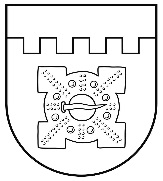 LATVIJAS REPUBLIKADOBELES NOVADA DOMEBrīvības iela 17, Dobele, Dobeles novads, LV-3701Tālr. 63707269, 63700137, 63720940, e-pasts dome@dobele.lvDOMES SĒDES PROTOKOLSDobelē2020. gada 29. decembrī									Nr. 17Sēde sasaukta plkst. 14.00Sēde atklāta plkst. 14.00Sēdi vada:	novada domes priekšsēdētāja vietnieks GUNTIS SAFRANOVIČS Protokolē:	sēžu protokolu vadītāja DACE RITERFELTESēdē piedalās deputāti: klātienē - ALDIS CĪRULIS, VIKTORS EIHMANIS, EDGARS GAIGALIS, AINĀRS MEIERS, SANITA OLŠEVSKA; pieslēgumā ZOOM platformā - ILZE ABRAMOVIČA, IVARS CIMERMANIS, SARMĪTE DUDE, AGITA JANSONE, EDĪTE KAUFMANE,  EDGARS LAIMIŅŠ, BAIBA LUCAUA-MAKALISTERE, KASPARS ĻAKSA, INITA NEIMANE, GUNTIS SAFRANOVIČS, NORMUNDS SMILTNIEKSSēdē piedalās pašvaldības administrācijas un iestāžu darbinieki: klātienē – Juridiskās nodaļas vadītāja LŪCIJA NARTIŠA, datortīklu administrators GINTS DZENIS; pieslēgumā ZOOM platformā - izpilddirektors AGRIS VILKS, izpilddirektora vietnieks GUNĀRS KURLOVIČS, Administratīvās nodaļas vadītāja IRĒNA EIDMANE, Finanšu un grāmatvedības nodaļas vadītāja JOLANTA KALNIŅA un galvenā ekonomiste NATĀLIJA VDOBČENKO, Nekustamā īpašuma nodaļas vadītāja AUSTRA APSĪTE, Attīstības un plānošanas nodaļas vadītāja LAILA ŠEREIKO, Juridiskās nodaļas juriste INGUNA PERSIDSKA, Komunālās nodaļas vadītājs DAINIS SIRSONIS, Sociālā dienesta vadītāja BEATA LIMANĀNEGUNTIS SAFRANOVIČS uzaicina reģistrēties balsošanas sistēmā.Notiek reģistrācija.Attālināti piereģistrēties nevar EDĪTE KAUFMANE (balsos manuāli ZOOM platformā).GUNTIS SAFRANOVIČS uzaicina sākt darba kārtības jautājumu izskatīšanu.Darba kārtība:1.Par nekustamā īpašuma „Strautiņi” Miltiņos, Bērzes pagastā, Dobelesnovadā zemes ierīcības projekta apstiprināšanuZIŅO Nekustamā īpašuma nodaļas vadītāja AUSTRA APSĪTE par zemes ierīcības projektu nekustamā īpašuma „Strautiņi” Bērzes pagastā zemes vienības sadalīšanai trijās zemes vienībās.Jautājums izskatīts Tautsaimniecības un attīstības komitejas sēdē 2020. gada 22. decembrī un apstiprināta lēmuma projekta iesniegšana izskatīšanai novada domē.GUNTIS SAFRANOVIČS aicina uzdot jautājumus.Deputātiem jautājumu nav.GUNTIS SAFRANOVIČS uzaicina balsot par lēmuma projektu.Saskaņā ar Zemes ierīcības likuma 8. un 19. pantu, Nekustamā īpašuma valsts kadastra likuma 9. panta pirmās daļas 1. punktu un Ministru kabineta 2006. gada 20. jūnija noteikumu Nr. 496 „Nekustamā īpašuma lietošanas mērķu klasifikācija un nekustamā īpašuma lietošanas mērķu noteikšanas un maiņas kārtība” 16.1. apakšpunktu, Dobeles novada dome ar 16 balsīm PAR (I. ABRAMOVIČA, I. CIMERMANIS, A. CĪRULIS, S. DUDE, V. EIHMANIS, E. GAIGALIS, A. JANSONE, E. KAUFMANE, E. LAIMIŅŠ, B. LUCAUA-MAKALISTERE, K. ĻAKSA, A. MEIERS, I. NEIMANE, S. OLŠEVSKA, G. SAFRANOVIČS, N. SMILTNIEKS), PRET – nav, ATTURAS – nav, NOLEMJ pieņemt lēmumu. (Lēmums Nr. 312/17 pielikumā)2.Par zemes ierīcības projekta apstiprināšanu nekustamo īpašumu „ Mežiņi” un „Mežnieki” Krimūnu pagastā, Dobeles novadā sadalīšanai un robežu pārkārtošanai ZIŅO Nekustamā īpašuma nodaļas vadītāja AUSTRA APSĪTE par zemes ierīcības projektu nekustamo īpašumu „Mežiņi” un „Mežnieki” Krimūnu pagastā sadalīšanai un robežu pārkārtošanai.Jautājums izskatīts Tautsaimniecības un attīstības komitejas sēdē 2020. gada 22. decembrī un apstiprināta lēmuma projekta iesniegšana izskatīšanai novada domē.GUNTIS SAFRANOVIČS aicina uzdot jautājumus.Deputātiem jautājumu nav.GUNTIS SAFRANOVIČS uzaicina balsot par lēmuma projektu.Saskaņā ar Zemes ierīcības likuma 8. un 19. pantu, Nekustamā īpašuma valsts kadastra likuma 9. panta pirmās daļas 1. punktu un Ministru kabineta 2006. gada 20. jūnija noteikumu Nr. 496 „Nekustamā īpašuma lietošanas mērķu klasifikācija un nekustamā īpašuma lietošanas mērķu noteikšanas un maiņas kārtība” 16.1. apakšpunktu, Dobeles novada dome ar 16 balsīm PAR (I. ABRAMOVIČA, I. CIMERMANIS, A. CĪRULIS, S. DUDE, V. EIHMANIS, E. GAIGALIS, A. JANSONE, E. KAUFMANE, E. LAIMIŅŠ, B. LUCAUA-MAKALISTERE, K. ĻAKSA, A. MEIERS, I. NEIMANE, S. OLŠEVSKA, G. SAFRANOVIČS, N. SMILTNIEKS), PRET – nav, ATTURAS – nav, NOLEMJ pieņemt lēmumu. (Lēmums Nr. 313/17 pielikumā)3.Par nekustamā īpašuma „Mežsētas” Bikstu pagastā, Dobeles novadā sadalīšanuZIŅO Nekustamā īpašuma nodaļas vadītāja AUSTRA APSĪTE par nekustamā īpašuma „Mežsētas” Bikstu pagastā sadalīšanu divos atsevišķos īpašumos.Jautājums izskatīts Tautsaimniecības un attīstības komitejas sēdē 2020. gada 22. decembrī un apstiprināta lēmuma projekta iesniegšana izskatīšanai novada domē.GUNTIS SAFRANOVIČS aicina uzdot jautājumus.Deputātiem jautājumu nav.GUNTIS SAFRANOVIČS uzaicina balsot par lēmuma projektu.Saskaņā ar Nekustamā īpašuma valsts kadastra likuma 9. panta pirmās daļas 1. punktu, 33. panta pirmās daļas 2. punktu un Ministru kabineta 2006. gada 20. jūnija noteikumu Nr. 496 „Nekustamā īpašuma lietošanas mērķu klasifikācija un nekustamā īpašuma lietošanas mērķu noteikšanas un maiņas kārtība” 16.1. apakšpunktu un 23. punktu, Dobeles novada dome ar 16 balsīm PAR (I. ABRAMOVIČA, I. CIMERMANIS, A. CĪRULIS, S. DUDE, V. EIHMANIS, E. GAIGALIS, A. JANSONE, E. KAUFMANE, E. LAIMIŅŠ, B. LUCAUA-MAKALISTERE, K. ĻAKSA, A. MEIERS, I. NEIMANE, S. OLŠEVSKA, G. SAFRANOVIČS, N. SMILTNIEKS), PRET – nav, ATTURAS – nav, NOLEMJ pieņemt lēmumu. (Lēmums Nr. 314/17 pielikumā)4.Par nekustamā īpašuma „Dzintari” Bērzes pagastā, Dobeles novadā sadalīšanuZIŅO Nekustamā īpašuma nodaļas vadītāja AUSTRA APSĪTE par nekustamā īpašuma „Dzintari” Bērzes pagastā sadalīšanu divos atsevišķos īpašumos.Jautājums izskatīts Tautsaimniecības un attīstības komitejas sēdē 2020. gada 22. decembrī un apstiprināta lēmuma projekta iesniegšana izskatīšanai novada domē.GUNTIS SAFRANOVIČS aicina uzdot jautājumus.Deputātiem jautājumu nav.GUNTIS SAFRANOVIČS uzaicina balsot par lēmuma projektu.Saskaņā ar Nekustamā īpašuma valsts kadastra likuma 9. panta pirmās daļas 1. punktu, 33. panta pirmās daļas 2. punktu un Ministru kabineta 2006. gada 20. jūnija noteikumu Nr. 496 „Nekustamā īpašuma lietošanas mērķu klasifikācija un nekustamā īpašuma lietošanas mērķu noteikšanas un maiņas kārtība” 16.1. apakšpunktu un 23. punktu, Dobeles novada dome ar 16 balsīm PAR (I. ABRAMOVIČA, I. CIMERMANIS, A. CĪRULIS, S. DUDE, V. EIHMANIS, E. GAIGALIS, A. JANSONE, E. KAUFMANE, E. LAIMIŅŠ, B. LUCAUA-MAKALISTERE, K. ĻAKSA, A. MEIERS, I. NEIMANE, S. OLŠEVSKA, G. SAFRANOVIČS, N. SMILTNIEKS), PRET – nav, ATTURAS – nav, NOLEMJ pieņemt lēmumu. (Lēmums Nr. 315/17 pielikumā)5.Par nekustamā īpašuma „Kamenes” Naudītes pagastā, Dobeles novadā sadalīšanuZIŅO Nekustamā īpašuma nodaļas vadītāja AUSTRA APSĪTE par nekustamā īpašuma „Kamenes” Naudītes pagastā sadalīšanu divos atsevišķos īpašumos.Jautājums izskatīts Tautsaimniecības un attīstības komitejas sēdē 2020. gada 22. decembrī un apstiprināta lēmuma projekta iesniegšana izskatīšanai novada domē.GUNTIS SAFRANOVIČS aicina uzdot jautājumus.Deputātiem jautājumu nav.GUNTIS SAFRANOVIČS uzaicina balsot par lēmuma projektu.Saskaņā ar Nekustamā īpašuma valsts kadastra likuma 9. panta pirmās daļas 1. punktu, 33. panta pirmās daļas 2. punktu un Ministru kabineta 2006. gada 20. jūnija noteikumu Nr. 496 „Nekustamā īpašuma lietošanas mērķu klasifikācija un nekustamā īpašuma lietošanas mērķu noteikšanas un maiņas kārtība” 16.1. apakšpunktu un 23. punktu, Dobeles novada dome ar 16 balsīm PAR (I. ABRAMOVIČA, I. CIMERMANIS, A. CĪRULIS, S. DUDE, V. EIHMANIS, E. GAIGALIS, A. JANSONE, E. KAUFMANE, E. LAIMIŅŠ, B. LUCAUA-MAKALISTERE, K. ĻAKSA, A. MEIERS, I. NEIMANE, S. OLŠEVSKA, G. SAFRANOVIČS, N. SMILTNIEKS), PRET – nav, ATTURAS – nav, NOLEMJ pieņemt lēmumu. (Lēmums Nr. 316/17 pielikumā)6.Par jaunu nekustamo īpašumu izveidošanuZIŅO Nekustamā īpašuma nodaļas vadītāja AUSTRA APSĪTE par jaunu nekustamo īpašumu izveidošanu no nekustamā īpašuma „Zemītes” Bērzes pagastā, sadalot vienu īpašuma zemes vienību divos atsevišķos īpašumos, bet otru zemes vienību apvienojot ar blakus esošo zemesgabalu un nosakot zemes lietošanas mērķus.Jautājums izskatīts Tautsaimniecības un attīstības komitejas sēdē 2020. gada 22. decembrī un apstiprināta lēmuma projekta iesniegšana izskatīšanai novada domē.GUNTIS SAFRANOVIČS aicina uzdot jautājumus.AINĀRS MEIERS jautā par šādas sadalīšanas un apvienošanas mērķi.Atbild AUSTRA APSĪTE.Citu jautājumu deputātiem nav.GUNTIS SAFRANOVIČS uzaicina balsot par lēmuma projektu.Saskaņā ar likuma Nekustamā īpašuma valsts kadastra likuma 33. panta 1. punktu, Ministru kabineta 2006. gada 20. jūnija noteikumu Nr. 496 “Nekustamā īpašuma lietošanas mērķu klasifikācija un nekustamā īpašuma lietošanas mērķu noteikšanas un maiņas kārtība” 16.1. apakšpunktu, Dobeles novada dome ar 16 balsīm PAR (I. ABRAMOVIČA, I. CIMERMANIS, A. CĪRULIS, S. DUDE, V. EIHMANIS, E. GAIGALIS, A. JANSONE, E. KAUFMANE, E. LAIMIŅŠ, B. LUCAUA-MAKALISTERE, K. ĻAKSA, A. MEIERS, I. NEIMANE, S. OLŠEVSKA, G. SAFRANOVIČS, N. SMILTNIEKS), PRET – nav, ATTURAS – nav, NOLEMJ pieņemt lēmumu. (Lēmums Nr. 317/17 pielikumā)7.Par apbūvētas zemes nomuZIŅO Nekustamā īpašuma nodaļas vadītāja AUSTRA APSĪTE par apbūvēta zemesgabala “Rūtiņi” Bikstu pagastā daļas, uz kuras atrodas pašvaldībai piederoša būve – sporta un atpūtas centrs “Atpūtas”, nomu. Jautājums izskatīts Tautsaimniecības un attīstības komitejas sēdē 2020. gada 22. decembrī un apstiprināta lēmuma projekta iesniegšana izskatīšanai novada domē.GUNTIS SAFRANOVIČS aicina uzdot jautājumus.Deputātiem jautājumu nav.GUNTIS SAFRANOVIČS uzaicina balsot par lēmuma projektu.Saskaņā ar likuma „Par pašvaldībām” 14. panta pirmās daļas 2. punktu un 15. panta pirmās daļas 6. punktu, Dobeles novada dome ar 16 balsīm PAR (I. ABRAMOVIČA, I. CIMERMANIS, A. CĪRULIS, S. DUDE, V. EIHMANIS, E. GAIGALIS, A. JANSONE, E. KAUFMANE, E. LAIMIŅŠ, B. LUCAUA-MAKALISTERE, K. ĻAKSA, A. MEIERS, I. NEIMANE, S. OLŠEVSKA, G. SAFRANOVIČS, N. SMILTNIEKS), PRET – nav, ATTURAS – nav, NOLEMJ pieņemt lēmumu. (Lēmums Nr. 318/17 pielikumā)8.Par pašvaldības īpašuma tiesību izbeigšanuZIŅO Nekustamā īpašuma nodaļas vadītāja AUSTRA APSĪTE par pašvaldības īpašuma tiesību izbeigšanu uz Dobeles novada pašvaldībai piederošo nekustamo īpašumu Krišjāņa Valdemāra ielā 5, Dobelē.Jautājums izskatīts Tautsaimniecības un attīstības komitejas sēdē 2020. gada 22. decembrī un apstiprināta lēmuma projekta iesniegšana izskatīšanai novada domē.GUNTIS SAFRANOVIČS aicina uzdot jautājumus.Deputātiem jautājumu nav.GUNTIS SAFRANOVIČS uzaicina balsot par lēmuma projektu.Pamatojoties uz likuma „Par valsts un pašvaldību dzīvojamo māju privatizāciju” 48. panta pirmo daļu un Dobeles pilsētas dzīvojamo māju privatizācijas komisijas un Dobeles novada domes noslēgtajiem dzīvokļu un neapdzīvojamo telpu pirkuma līgumiem, ievērojot to, ka dzīvojamās mājās privatizēti visi dzīvokļi un neapdzīvojamās telpas, un to īpašniekiem nostiprinātas īpašuma tiesības zemesgrāmatā, Dobeles novada dome ar 16 balsīm PAR (I. ABRAMOVIČA, I. CIMERMANIS, A. CĪRULIS, S. DUDE, V. EIHMANIS, E. GAIGALIS, A. JANSONE, E. KAUFMANE, E. LAIMIŅŠ, B. LUCAUA-MAKALISTERE, K. ĻAKSA, A. MEIERS, I. NEIMANE, S. OLŠEVSKA, G. SAFRANOVIČS, N. SMILTNIEKS), PRET – nav, ATTURAS – nav, NOLEMJ pieņemt lēmumu. (Lēmums Nr. 319/17 pielikumā)9.Par medību tiesību nodošanu	ZIŅO Nekustamā īpašuma nodaļas vadītāja AUSTRA APSĪTE par medību tiesību nodošanu juridiskai personai pašvaldībai piekritīgajos zemesgabalos Dobeles pagastā.Jautājums izskatīts Tautsaimniecības un attīstības komitejas sēdē 2020. gada 22. decembrī un apstiprināta lēmuma projekta iesniegšana izskatīšanai novada domē.GUNTIS SAFRANOVIČS aicina uzdot jautājumus.Deputātiem jautājumu nav.GUNTIS SAFRANOVIČS uzaicina balsot par lēmuma projektu.Saskaņā ar likuma „Par pašvaldībām” 14. panta pirmās daļas 2. punktu un Medību likuma 1. panta 9. punktu, Ministru kabineta 2014. gada 22. jūlija noteikumu Nr. 421 „Medību noteikumi” 13. un 14. punktu, Dobeles novada dome ar 16 balsīm PAR (I. ABRAMOVIČA, I. CIMERMANIS, A. CĪRULIS, S. DUDE, V. EIHMANIS, E. GAIGALIS, A. JANSONE, E. KAUFMANE, E. LAIMIŅŠ, B. LUCAUA-MAKALISTERE, K. ĻAKSA, A. MEIERS, I. NEIMANE, S. OLŠEVSKA, G. SAFRANOVIČS, N. SMILTNIEKS), PRET – nav, ATTURAS – nav, NOLEMJ pieņemt lēmumu. (Lēmums Nr. 320/17 pielikumā)10.Par pašvaldības nekustamā īpašuma – dzīvokļa Nr.53 Krasta ielā 11, Dobelē, Dobeles novadā atsavināšanuZIŅO Nekustamā īpašuma nodaļas vadītāja AUSTRA APSĪTE par pašvaldībai piederošā nekustamā īpašuma – trīsistabu dzīvokļa Nr. 53 Krasta ielā 11 Dobelē atsavināšanu.Jautājums izskatīts Tautsaimniecības un attīstības komitejas sēdē 2020. gada 22. decembrī un apstiprināta lēmuma projekta iesniegšana izskatīšanai novada domē.GUNTIS SAFRANOVIČS aicina uzdot jautājumus.Deputātiem jautājumu nav.GUNTIS SAFRANOVIČS uzaicina balsot par lēmuma projektu.Saskaņā ar Publiskas personas mantas atsavināšanas likuma 4. panta ceturtās daļas 5. punktu, 8. panta trešo daļu, 36. panta trešo daļu un Ministru kabineta 2011. gada 1. februāra noteikumu Nr. 109 “Kārtība, kādā atsavināma publiskas personas manta” 38. punktu, kā arī sertificēta vērtētāja vērtējumu, Dobeles novada dome ar 16 balsīm PAR (I. ABRAMOVIČA, I. CIMERMANIS, A. CĪRULIS, S. DUDE, V. EIHMANIS, E. GAIGALIS, A. JANSONE, E. KAUFMANE, E. LAIMIŅŠ, B. LUCAUA-MAKALISTERE, K. ĻAKSA, A. MEIERS, I. NEIMANE, S. OLŠEVSKA, G. SAFRANOVIČS, N. SMILTNIEKS), PRET – nav, ATTURAS – nav, NOLEMJ pieņemt lēmumu. (Lēmums Nr. 321/17 pielikumā)11.Par pašvaldības nekustamā īpašuma – dzīvokļa Nr. 11 Skolas ielā 16, Dobelē, Dobeles novadā atsavināšanuZIŅO Nekustamā īpašuma nodaļas vadītāja AUSTRA APSĪTE par pašvaldībai piederošā nekustamā īpašuma – divistabu dzīvokļa Nr. 11 Skolas ielā 16, Dobelē atsavināšanu.Jautājums izskatīts Tautsaimniecības un attīstības komitejas sēdē 2020. gada 22. decembrī un apstiprināta lēmuma projekta iesniegšana izskatīšanai novada domē.GUNTIS SAFRANOVIČS aicina uzdot jautājumus.Deputātiem jautājumu nav.GUNTIS SAFRANOVIČS uzaicina balsot par lēmuma projektu.Saskaņā ar Publiskas personas mantas atsavināšanas likuma 4. panta ceturtās daļas 5. punktu, 8. panta trešo daļu, 36. panta trešo daļu un Ministru kabineta 2011. gada 1. februāra noteikumu Nr. 109 “Kārtība, kādā atsavināma publiskas personas manta” 38. punktu, kā arī sertificēta vērtētāja vērtējumu, Dobeles novada dome ar 16 balsīm PAR (I. ABRAMOVIČA, I. CIMERMANIS, A. CĪRULIS, S. DUDE, V. EIHMANIS, E. GAIGALIS, A. JANSONE, E. KAUFMANE, E. LAIMIŅŠ, B. LUCAUA-MAKALISTERE, K. ĻAKSA, A. MEIERS, I. NEIMANE, S. OLŠEVSKA, G. SAFRANOVIČS, N. SMILTNIEKS), PRET – nav, ATTURAS – nav, NOLEMJ pieņemt lēmumu. (Lēmums Nr. 322/17 pielikumā)12.Par pašvaldības nekustamā īpašuma – dzīvokļa Nr. 11 Jāņa Čakstes ielā 25, Dobelē, Dobeles novadā atsavināšanuZIŅO Nekustamā īpašuma nodaļas vadītāja AUSTRA APSĪTE par pašvaldībai piederošā nekustamā īpašuma – četristabu dzīvokļa Nr. 11 Jāņa Čakstes ielā 25, Dobelē atsavināšanu.Jautājums izskatīts Tautsaimniecības un attīstības komitejas sēdē 2020. gada 22. decembrī un apstiprināta lēmuma projekta iesniegšana izskatīšanai novada domē.GUNTIS SAFRANOVIČS aicina uzdot jautājumus.Deputātiem jautājumu nav.GUNTIS SAFRANOVIČS uzaicina balsot par lēmuma projektu.Saskaņā ar Publiskas personas mantas atsavināšanas likuma 4. panta ceturtās daļas 5. punktu, 8. panta trešo daļu, 36. panta trešo daļu un Ministru kabineta 2011. gada 1. februāra noteikumu Nr. 109 “Kārtība, kādā atsavināma publiskas personas manta” 38. punktu, kā arī sertificēta vērtētāja vērtējumu, Dobeles novada dome ar 15 balsīm PAR (I. ABRAMOVIČA, I. CIMERMANIS, A. CĪRULIS, S. DUDE, V. EIHMANIS, E. GAIGALIS, A. JANSONE, E. LAIMIŅŠ, B. LUCAUA-MAKALISTERE, K. ĻAKSA, A. MEIERS, I. NEIMANE, S. OLŠEVSKA, G. SAFRANOVIČS, N. SMILTNIEKS), PRET – nav, ATTURAS – nav, NEBALSO - 1 (E. KAUFMANE), NOLEMJ pieņemt lēmumu. (Lēmums Nr. 323/17 pielikumā)13.Par pašvaldības nekustamā īpašuma “Laukgaļi” Bikstu pagastā, Dobeles novadā atsavināšanuZIŅO Nekustamā īpašuma nodaļas vadītāja AUSTRA APSĪTE par pašvaldībai piederošā īpašuma – apbūvēta zemesgabala “Laukgaļi” Bikstu pagastā atsavināšanu.Jautājums izskatīts Tautsaimniecības un attīstības komitejas sēdē 2020. gada 22. decembrī un apstiprināta lēmuma projekta iesniegšana izskatīšanai novada domē.GUNTIS SAFRANOVIČS aicina uzdot jautājumus.Deputātiem jautājumu nav.GUNTIS SAFRANOVIČS uzaicina balsot par lēmuma projektu.Saskaņā ar Publiskas personas mantas atsavināšanas likuma 4. panta ceturtās daļas 3. punktu, 5. panta ceturto daļu un Ministru kabineta 2011. gada 1. februāra noteikumu Nr. 109 “Kārtība, kādā atsavināma publiskas personas manta” 38. punktu, Dobeles novada dome ar 16 balsīm PAR (I. ABRAMOVIČA, I. CIMERMANIS, A. CĪRULIS, S. DUDE, V. EIHMANIS, E. GAIGALIS, A. JANSONE, E. KAUFMANE, E. LAIMIŅŠ, B. LUCAUA-MAKALISTERE, K. ĻAKSA, A. MEIERS, I. NEIMANE, S. OLŠEVSKA, G. SAFRANOVIČS, N. SMILTNIEKS), PRET – nav, ATTURAS – nav, NOLEMJ pieņemt lēmumu. (Lēmums Nr. 324/17 pielikumā)14.Par pašvaldības nekustamā īpašuma Sanatorijas iela 18 Dobelē, Dobeles novadā atsavināšanuZIŅO Nekustamā īpašuma nodaļas vadītāja AUSTRA APSĪTE par pašvaldībai piederošā īpašuma – apbūvēta zemesgabala Sanatorijas iela 18 Dobelē atsavināšanu, pārdodot to atklātā izsolē.Jautājums izskatīts Tautsaimniecības un attīstības komitejas sēdē 2020. gada 22. decembrī un apstiprināta lēmuma projekta iesniegšana izskatīšanai novada domē.GUNTIS SAFRANOVIČS aicina uzdot jautājumus.Deputātiem jautājumu nav.GUNTIS SAFRANOVIČS uzaicina balsot par lēmuma projektu.Saskaņā ar Publiskas personas mantas atsavināšanas likuma 4. panta ceturtās daļas 5. punktu, 8. panta trešo daļu un 45. panta trešo daļu un Ministru kabineta 2011. gada 1. februāra noteikumu Nr. 109 “Kārtība, kādā atsavināma publiskas personas manta” 38. punktu, Dobeles novada dome ar 16 balsīm PAR (I. ABRAMOVIČA, I. CIMERMANIS, A. CĪRULIS, S. DUDE, V. EIHMANIS, E. GAIGALIS, A. JANSONE, E. KAUFMANE, E. LAIMIŅŠ, B. LUCAUA-MAKALISTERE, K. ĻAKSA, A. MEIERS, I. NEIMANE, S. OLŠEVSKA, G. SAFRANOVIČS, N. SMILTNIEKS), PRET – nav, ATTURAS – nav, NOLEMJ pieņemt lēmumu. (Lēmums Nr. 325/17 pielikumā)15.Par pašvaldības nekustamā īpašuma “Jaunzemnieki 125” Auru pagastā,Dobeles novadā atsavināšanu ZIŅO Nekustamā īpašuma nodaļas vadītāja AUSTRA APSĪTE par pašvaldībai piederošā īpašuma –zemesgabala “Jaunzemnieki 125” Auru pagastā atsavināšanu, pārdodot to atklātā izsolē.Jautājums izskatīts Tautsaimniecības un attīstības komitejas sēdē 2020. gada 22. decembrī un apstiprināta lēmuma projekta iesniegšana izskatīšanai novada domē.GUNTIS SAFRANOVIČS aicina uzdot jautājumus.Deputātiem jautājumu nav.GUNTIS SAFRANOVIČS uzaicina balsot par lēmuma projektu.Saskaņā ar Publiskas personas mantas atsavināšanas likuma 4. panta ceturtās daļas 5. punktu, 8. panta trešo daļu un 45. panta trešo daļu un Ministru kabineta 2011. gada 1. februāra noteikumu Nr. 109 “Kārtība, kādā atsavināma publiskas personas manta” 38. punktu, Dobeles novada dome ar 16 balsīm PAR (I. ABRAMOVIČA, I. CIMERMANIS, A. CĪRULIS, S. DUDE, V. EIHMANIS, E. GAIGALIS, A. JANSONE, E. KAUFMANE, E. LAIMIŅŠ, B. LUCAUA-MAKALISTERE, K. ĻAKSA, A. MEIERS, I. NEIMANE, S. OLŠEVSKA, G. SAFRANOVIČS, N. SMILTNIEKS), PRET – nav, ATTURAS – nav, NOLEMJ pieņemt lēmumu. (Lēmums Nr. 326/17 pielikumā)16.Par pašvaldības nekustamā īpašuma “Jaunzemnieki 149” Auru pagastā,Dobeles novadā atsavināšanuZIŅO Nekustamā īpašuma nodaļas vadītāja AUSTRA APSĪTE par pašvaldībai piederošā īpašuma –  zemesgabala “Jaunzemnieki 149” Auru pagastā atsavināšanu, pārdodot to atklātā izsolē.Jautājums izskatīts Tautsaimniecības un attīstības komitejas sēdē 2020. gada 22. decembrī un apstiprināta lēmuma projekta iesniegšana izskatīšanai novada domē.GUNTIS SAFRANOVIČS aicina uzdot jautājumus.Deputātiem jautājumu nav.GUNTIS SAFRANOVIČS uzaicina balsot par lēmuma projektu.Saskaņā ar Publiskas personas mantas atsavināšanas likuma 4. panta ceturtās daļas 5. punktu, 8. panta trešo daļu un 45. panta trešo daļu un Ministru kabineta 2011. gada 1. februāra noteikumu Nr. 109 “Kārtība, kādā atsavināma publiskas personas manta” 38. punktu, Dobeles novada dome ar 16 balsīm PAR (I. ABRAMOVIČA, I. CIMERMANIS, A. CĪRULIS, S. DUDE, V. EIHMANIS, E. GAIGALIS, A. JANSONE, E. KAUFMANE, E. LAIMIŅŠ, B. LUCAUA-MAKALISTERE, K. ĻAKSA, A. MEIERS, I. NEIMANE, S. OLŠEVSKA, G. SAFRANOVIČS, N. SMILTNIEKS), PRET – nav, ATTURAS – nav, NOLEMJ pieņemt lēmumu. (Lēmums Nr. 327/17 pielikumā)17.Par pašvaldības nekustamā īpašuma “Pokaiņi 127” Krimūnu pagastā,Dobeles novadā atsavināšanuZIŅO Nekustamā īpašuma nodaļas vadītāja AUSTRA APSĪTE par pašvaldībai piederošā īpašuma –zemesgabala “Pokaiņi 127” Krimūnu pagastā atsavināšanu, pārdodot to atklātā izsolē.Jautājums izskatīts Tautsaimniecības un attīstības komitejas sēdē 2020. gada 22. decembrī un apstiprināta lēmuma projekta iesniegšana izskatīšanai novada domē.GUNTIS SAFRANOVIČS aicina uzdot jautājumus.Deputātiem jautājumu nav.GUNTIS SAFRANOVIČS uzaicina balsot par lēmuma projektu.Saskaņā ar Publiskas personas mantas atsavināšanas likuma 4. panta ceturtās daļas 5. punktu, 8. panta trešo daļu un 45. panta trešo daļu un Ministru kabineta 2011. gada 1. februāra noteikumu Nr. 109 “Kārtība, kādā atsavināma publiskas personas manta” 38. punktu, Dobeles novada dome ar 16 balsīm PAR (I. ABRAMOVIČA, I. CIMERMANIS, A. CĪRULIS, S. DUDE, V. EIHMANIS, E. GAIGALIS, A. JANSONE, E. KAUFMANE, E. LAIMIŅŠ, B. LUCAUA-MAKALISTERE, K. ĻAKSA, A. MEIERS, I. NEIMANE, S. OLŠEVSKA, G. SAFRANOVIČS, N. SMILTNIEKS), PRET – nav, ATTURAS – nav, NOLEMJ pieņemt lēmumu. (Lēmums Nr. 328/17 pielikumā)18.Par pašvaldības nekustamā īpašuma “Galenieki 111” Dobeles pagastā,Dobeles novadā atsavināšanuZIŅO Nekustamā īpašuma nodaļas vadītāja AUSTRA APSĪTE par pašvaldībai piederošā īpašuma –zemesgabala “Galenieki 111” Dobeles pagastā atsavināšanu, pārdodot to atklātā izsolē.Jautājums izskatīts Tautsaimniecības un attīstības komitejas sēdē 2020. gada 22. decembrī un apstiprināta lēmuma projekta iesniegšana izskatīšanai novada domē.GUNTIS SAFRANOVIČS aicina uzdot jautājumus.Deputātiem jautājumu nav.GUNTIS SAFRANOVIČS uzaicina balsot par lēmuma projektu.Saskaņā ar Publiskas personas mantas atsavināšanas likuma 4. panta ceturtās daļas 5. punktu, 8. panta trešo daļu un 45. panta trešo daļu un Ministru kabineta 2011. gada 1. februāra noteikumu Nr. 109 “Kārtība, kādā atsavināma publiskas personas manta” 38. punktu, Dobeles novada dome ar 16 balsīm PAR (I. ABRAMOVIČA, I. CIMERMANIS, A. CĪRULIS, S. DUDE, V. EIHMANIS, E. GAIGALIS, A. JANSONE, E. KAUFMANE, E. LAIMIŅŠ, B. LUCAUA-MAKALISTERE, K. ĻAKSA, A. MEIERS, I. NEIMANE, S. OLŠEVSKA, G. SAFRANOVIČS, N. SMILTNIEKS), PRET – nav, ATTURAS – nav, NOLEMJ pieņemt lēmumu. (Lēmums Nr. 329/17 pielikumā)19.Par izsoles rezultātu apstiprināšanuZIŅO Juridiskās nodaļas juriste INGUNA PERSIDSKA par decembrī notikušās nekustamo īpašumu izsoles rezultātiem, lūdz tos apstiprināt un atļaut slēgt pirkumu līgumus.GUNTIS SAFRANOVIČS aicina uzdot jautājumus.Deputātiem jautājumu nav.GUNTIS SAFRANOVIČS uzaicina balsot par lēmuma projektu.Saskaņā ar Publiskas personas mantas atsavināšanas likuma 34. panta otrajā daļā un  likuma „Par pašvaldībām” 21. panta pirmās daļas 17. punktā noteikto, Dobeles novada dome ar 16 balsīm PAR (I. ABRAMOVIČA, I. CIMERMANIS, A. CĪRULIS, S. DUDE, V. EIHMANIS, E. GAIGALIS, A. JANSONE, E. KAUFMANE, E. LAIMIŅŠ, B. LUCAUA-MAKALISTERE, K. ĻAKSA, A. MEIERS, I. NEIMANE, S. OLŠEVSKA, G. SAFRANOVIČS, N. SMILTNIEKS), PRET – nav, ATTURAS – nav, NOLEMJ pieņemt lēmumu. (Lēmums Nr. 330/17 pielikumā)20.Par daudzdzīvokļu dzīvojamo māju pārvaldīšanas tiesību nodošanu	ZIŅO Juridiskās nodaļas juriste INGUNA PERSIDSKA par daudzdzīvokļu dzīvojamo māju pārvaldīšanas tiesību nodošanu, ņemot vērā dzīvokļu īpašnieku kopsapulcēs pieņemtos lēmumus.Jautājums izskatīts Tautsaimniecības un attīstības komitejas sēdē 2020. gada 22. decembrī un apstiprināta lēmuma projekta iesniegšana izskatīšanai novada domē.GUNTIS SAFRANOVIČS aicina uzdot jautājumus.Deputātiem jautājumu nav.GUNTIS SAFRANOVIČS uzaicina balsot par lēmuma projektu.Pamatojoties uz likuma „Par valsts un pašvaldību dzīvojamo māju privatizāciju” 51. panta trešo, piekto un sesto daļu, 75.panta septīto daļu, Dobeles novada dome ar 16 balsīm PAR (I. ABRAMOVIČA, I. CIMERMANIS, A. CĪRULIS, S. DUDE, V. EIHMANIS, E. GAIGALIS, A. JANSONE, E. KAUFMANE, E. LAIMIŅŠ, B. LUCAUA-MAKALISTERE, K. ĻAKSA, A. MEIERS, I. NEIMANE, S. OLŠEVSKA, G. SAFRANOVIČS, N. SMILTNIEKS), PRET – nav, ATTURAS – nav, NOLEMJ pieņemt lēmumu. (Lēmums Nr. 331/17 pielikumā)21.Par projekta „Teikas un leģendas Dobeles Livonijas pils ekspozīcijā”iesnieguma iesniegšanuZIŅO Attīstības un plānošanas nodaļas vadītāja LAILA ŠEREIKO par projekta “Teikas un leģendas Dobeles Livonijas pils ekspozīcijā” iesniegumu Valsts Kultūrkapitāla fonda Muzeju nozares pakalpojumu attīstības programmas projektu konkursā, informē par finansējumu un plānotajām aktivitātēm projekta apstiprināšanas gadījumā.Jautājums izskatīts Izglītības, kultūras un sporta komitejas sēdē 2020. gada 22. decembrī un Finanšu un budžeta komitejas sēdē 2020. gada 22. decembrī, abās komitejās apstiprināta lēmuma projekta iesniegšana izskatīšanai novada domē.GUNTIS SAFRANOVIČS aicina uzdot jautājumus.Deputātiem jautājumu nav.GUNTIS SAFRANOVIČS uzaicina balsot par lēmuma projektu.Saskaņā ar likuma „Par pašvaldībām” 15. panta pirmās daļas 5. punktu, Valsts kultūrkapitāla fonda Muzeju nozares pakalpojumu attīstības programmas izsludinātā projektu konkursa nolikums, un, ņemot vērā Dobeles novada attīstības programmā 2014.- 2020. gadam noteikto Rīcības virziena “Kultūra, sports un atpūta” uzdevumu “Pilnveidot kultūras iestāžu infrastruktūru un piedāvājumu” (R 1.38 Pilnveidot kultūras iestāžu tehnisko un materiālo nodrošinājumu), Dobeles novada dome ar 15 balsīm PAR (I. ABRAMOVIČA, I. CIMERMANIS, A. CĪRULIS, S. DUDE, V. EIHMANIS, E. GAIGALIS, A. JANSONE, E. KAUFMANE, E. LAIMIŅŠ, B. LUCAUA-MAKALISTERE, K. ĻAKSA, I. NEIMANE, S. OLŠEVSKA, G. SAFRANOVIČS, N. SMILTNIEKS), PRET – nav, ATTURAS – 1 (A. MEIERS), NOLEMJ pieņemt lēmumu. (Lēmums Nr. 332/17 pielikumā)22.Par projekta „Konservācijas darbi Dobeles Livonijas ordeņa pils teritorijā” iesnieguma iesniegšanuZIŅO Attīstības un plānošanas nodaļas vadītāja LAILA ŠEREIKO par projekta “Konservācijas darbi Dobeles Livonijas ordeņa pils teritorijā” iesniegumu Nacionālās kultūras mantojuma pārvaldes kultūras pieminekļu konservācijas un restaurācijas programmas projektu konkursā, informē par finansējumu un plānotajām aktivitātēm projekta apstiprināšanas gadījumā.Jautājums izskatīts Izglītības, kultūras un sporta komitejas sēdē 2020. gada 22. decembrī un Finanšu un budžeta komitejas sēdē 2020. gada 22. decembrī, abās komitejās apstiprināta lēmuma projekta iesniegšana izskatīšanai novada domē.GUNTIS SAFRANOVIČS aicina uzdot jautājumus.Deputātiem jautājumu nav.GUNTIS SAFRANOVIČS uzaicina balsot par lēmuma projektu.Saskaņā ar likuma „Par pašvaldībām” 15. panta pirmās daļas 5. punktu, Nacionālās kultūras mantojuma pārvaldes kultūras pieminekļu konservācijas un restaurācijas programmas izsludinātā projektu konkursa nolikumu, un, ņemot vērā Dobeles novada attīstības programmā 2014.- 2020. gadam noteikto Rīcības virziena “Kultūra, sports un atpūta” uzdevumu “Pilnveidot kultūras iestāžu infrastruktūru un piedāvājumu” (R 1.35 Veidot, attīstīt un papildināt kultūras infrastruktūru), Dobeles novada dome ar 15 balsīm PAR (I. ABRAMOVIČA, I. CIMERMANIS, A. CĪRULIS, S. DUDE, V. EIHMANIS, E. GAIGALIS, A. JANSONE, E. KAUFMANE, E. LAIMIŅŠ, B. LUCAUA-MAKALISTERE, K. ĻAKSA, I. NEIMANE, S. OLŠEVSKA, G. SAFRANOVIČS, N. SMILTNIEKS), PRET – nav, ATTURAS – 1 (A. MEIERS), NOLEMJ pieņemt lēmumu. (Lēmums Nr. 333/17 pielikumā)23.Par pārvaldes uzdevumu deleģēšanu pašvaldības kapitālsabiedrībai SIA ,,Dobeles komunālie pakalpojumi”ZIŅO Komunālās nodaļas vadītājs DAINIS SIRSONIS par pārvaldes uzdevumu deleģēšanu pašvaldības kapitālsabiedrībām 2021. gadam. Lai precīzāk definētu uzdevumus un izvērtētu paveikto, katrai SIA sagatavots atsevišķs lēmums. Informē par SIA ,,Dobeles komunālie pakalpojumi” deleģētajiem uzdevumiem.Jautājums izskatīts Tautsaimniecības un attīstības komitejas sēdē 2020. gada 22. decembrī un Finanšu un budžeta komitejas sēdē 2020. gada 22. decembrī, abās komitejās apstiprināta lēmuma projekta iesniegšana izskatīšanai novada domē.GUNTIS SAFRANOVIČS aicina uzdot jautājumus.Deputātiem jautājumu nav.GUNTIS SAFRANOVIČS uzaicina balsot par lēmuma projektu.Saskaņā ar likuma “Par pašvaldībām” 15. panta pirmās daļas 2. punktu viena no pašvaldības autonomajām funkcijām ir gādāt par savas administratīvās teritorijas labiekārtošanu un sanitāro tīrību, tajā skaitā - ielu, ceļu un laukumu būvniecība, rekonstruēšana un uzturēšana, parku, skvēru un zaļo zonu ierīkošana un uzturēšana, kapsētu izveidošana un uzturēšana.Saskaņā ar likuma “Par pašvaldībām” 15. panta ceturto daļu no katras autonomās funkcijas izrietošu pārvaldes uzdevumu pašvaldība var deleģēt privātpersonai vai citai publiskai personai. Pārvaldes uzdevuma deleģēšanas kārtību, veidus un ierobežojumus nosaka Valsts pārvaldes iekārtas likums.Valsts pārvaldes iekārtas likuma 40. panta pirmā daļa noteic, ka privātpersonai pārvaldes uzdevumu var deleģēt, ja pilnvarotā persona attiecīgo uzdevumu var veikt efektīvāk. Saskaņā ar Valsts pārvaldes iekārtas likuma 42. panta pirmo daļu privātpersonai jābūt tiesīgai veikt attiecīgo pārvaldes uzdevumu. Lemjot par pārvaldes uzdevuma deleģēšanu privātpersonai, ņem vērā tās pieredzi, reputāciju, resursus, personāla kvalifikāciju, kā arī citus kritērijus. Saskaņā ar Valsts pārvaldes iekārtas likuma 45. panta trešo daļu lēmumā par deleģēšanu konstatē deleģēšanas pieļaujamību un reglamentē deleģēšanas noteikumus.Pamatojoties uz likuma “Par pašvaldībām” 14. panta pirmās daļas 1. punktu, Dobeles novada pašvaldība ir izveidojusi pašvaldības kapitālsabiedrību SIA “Dobeles komunālie pakalpojumi” (reģistrācijas Nr. 45103000466) ar mērķi nodrošināt no likuma “Par pašvaldībām” 15. panta pirmās daļas 1. punktā noteiktās pašvaldības funkcijas - organizēt iedzīvotājiem komunālos pakalpojumus izrietošā pārvaldes uzdevuma - sadzīves atkritumu apsaimniekošana izpildi. Saskaņā ar SIA “Dobeles komunālie pakalpojumi” statūtiem tās darbības veidi, cita starpā, ir: sanitārija un citi atkritumu apsaimniekošanas pakalpojumi, uzkopšanas darbības, ainavu veidošanas un uzturēšanas darbības, apbedīšana un ar to saistītā darbība, līdz ar to kapitālsabiedrība veic no likuma “Par pašvaldībām” 15. panta pirmās daļas 2. punktā noteiktās pašvaldības funkcijas – gādāt par administratīvās teritorijas labiekārtošanu un sanitāro tīrību izrietošus uzdevumus: ielu, ceļu un laukumu uzturēšana, parku, skvēru un zaļo zonu ierīkošana un uzturēšana, atkritumu savākšanas un izvešanas kontrole, kapsētu un beigto dzīvnieku apbedīšanas vietu izveidošana un uzturēšana, sabiedrisko tualešu uzturēšana. Saskaņā ar 2020. gada 26. februārī starp Dobeles novada pašvaldību un SIA “Dobeles komunālie pakalpojumi” noslēgto deleģēšanas līgumu Nr. 43/4.3.-2020 kapitālsabiedrība pilda pašvaldības deleģētos pārvaldes uzdevumus pašvaldības teritorijas labiekārtošanas un sanitārās tīrības jomā: 1) publisko laukumu, ielu un gājēju celiņu sanitārās tīrības uzturēšana; 2) ielu un ceļu ikdienas uzturēšana 3) parku, skvēru un zaļo zonu ierīkošana un uzturēšana; 4) kapsētu ierīkošana un uzturēšana; 5) šķiroto sadzīves atkritumu apsaimniekošana; 6) sabiedrisko tualešu uzturēšana, kā arī veic Dzīvnieku aizsardzības likuma 39. pantā noteikto pašvaldības pienākumu  - izveidot un uzturēt dzīvnieku patversmi, izķert, izmitināt un aprūpēt izķertos un atsavinātos mājas (istabas) dzīvniekus. Līguma darbības termiņš ir 2020. gada 31. decembris. Deleģētos pārvaldes uzdevumus SIA “Dobeles komunālie pakalpojumi” ir veikusi profesionāli un kvalitatīvi. Pašvaldības un SIA “Dobeles komunālie pakalpojumi” veiksmīgā sadarbība apliecina esošās infrastruktūras apsaimniekošanas sistēmas efektivitāti un sniedz iedzīvotājiem un pilsētas viesiem sakārtotas vides komfortu.Saskaņā ar likuma “Par pašvaldībām” 15. panta pirmās daļas 2. punktu un ceturto daļu, Valsts pārvaldes iekārtas likuma 40. panta pirmo un otro daļu, 41. panta pirmo daļu un 45. panta otro daļu, Dobeles novada dome ar 16 balsīm PAR (I. ABRAMOVIČA, I. CIMERMANIS, A. CĪRULIS, S. DUDE, V. EIHMANIS, E. GAIGALIS, A. JANSONE, E. KAUFMANE, E. LAIMIŅŠ, B. LUCAUA-MAKALISTERE, K. ĻAKSA, A. MEIERS, I. NEIMANE, S. OLŠEVSKA, G. SAFRANOVIČS, N. SMILTNIEKS), PRET – nav, ATTURAS – nav, NOLEMJ pieņemt lēmumu. (Lēmums Nr. 334/17 pielikumā)24.Par pārvaldes uzdevuma deleģēšanu pašvaldības kapitālsabiedrībai SIA ,,Dobeles autobusu parks”ZIŅO Komunālās nodaļas vadītājs DAINIS SIRSONIS par pārvaldes uzdevumu deleģēšanu SIA ,,Dobeles autobusu parks”.Jautājums izskatīts Tautsaimniecības un attīstības komitejas sēdē 2020. gada 22. decembrī un Finanšu un budžeta komitejas sēdē 2020. gada 22. decembrī, abās komitejās apstiprināta lēmuma projekta iesniegšana izskatīšanai novada domē.GUNTIS SAFRANOVIČS aicina uzdot jautājumus.Deputātiem jautājumu nav.GUNTIS SAFRANOVIČS uzaicina balsot par lēmuma projektu.Izglītības likuma 17. panta pirmā daļa paredz, ka katras pašvaldības pienākums ir nodrošināt bērniem, kuru dzīvesvieta deklarēta pašvaldības administratīvajā teritorijā, iespēju iegūt pirmsskolas izglītību un pamatizglītību bērna dzīvesvietai tuvākajā izglītības iestādē vai tuvākajā izglītības iestādē, kas īsteno izglītības programmu valsts valodā, nodrošināt jauniešiem iespēju iegūt vidējo izglītību, kā arī nodrošināt iespēju īstenot interešu izglītību un atbalstīt ārpusstundu pasākumus, arī bērnu nometnes. Savukārt šā panta trešās daļas 14. punkts noteic, ka novada pašvaldība nodrošina transportu izglītojamo nokļūšanai izglītības iestādē un atpakaļ dzīvesvietā, ja nav iespējams izmantot sabiedrisko transportu.Saskaņā ar likuma “Par pašvaldībām” 15. panta pirmās daļas 4. punktu viena no pašvaldības autonomajām funkcijām ir gādāt par iedzīvotāju izglītību (iedzīvotājiem noteikto tiesību nodrošināšana pamatizglītības un vispārējās vidējās izglītības iegūšanā; pirmsskolas un skolas vecuma bērnu nodrošināšanā ar vietām mācību un audzināšanas iestādēs; organizatoriska un finansiāla palīdzība ārpusskolas mācību un audzināšanas iestādēm un izglītības atbalsta iestādēm u.c.).Saskaņā ar likuma “Par pašvaldībām” 15. panta ceturto daļu no katras autonomās funkcijas izrietošu pārvaldes uzdevumu pašvaldība var deleģēt privātpersonai vai citai publiskai personai. Pārvaldes uzdevuma deleģēšanas kārtību, veidus un ierobežojumus nosaka Valsts pārvaldes iekārtas likums. Atbilstoši Valsts pārvaldes iekārtas likuma 40. panta pirmajā un otrajā daļā noteiktajam privātpersonai pārvaldes uzdevumu var deleģēt, ja pilnvarotā persona attiecīgo uzdevumu var veikt to efektīvāk, pārvaldes uzdevumu var deleģēt ar ārēju normatīvo aktu vai līgumu, ja tas paredzēts ārējā normatīvajā aktā, ievērojot Valsts pārvaldes likuma 41. panta otrās un trešās daļas noteikumus, kas noteic, ka publiska persona var deleģēt pārvaldes uzdevumus, kuru izpilde ietilpst šīs publiskās personas vai tās iestādes kompetencē.Saskaņā ar Valsts pārvaldes iekārtas likuma 42. panta pirmo daļu privātpersonai jābūt tiesīgai veikt attiecīgo pārvaldes uzdevumu. Lemjot par pārvaldes uzdevuma deleģēšanu privātpersonai, ņem vērā tās pieredzi, reputāciju, resursus, personāla kvalifikāciju, kā arī citus kritērijus. Valsts pārvaldes iekārtas likuma 45. panta trešā daļa noteic, ka lēmumā par deleģēšanu konstatē deleģēšanas pieļaujamību un reglamentē deleģēšanas noteikumus.Saskaņā ar 2019. gada 30. decembrī starp Dobeles novada pašvaldību un sabiedrību ar ierobežotu atbildību “Dobeles autobusu parks” noslēgto deleģēšanas līgumu Nr. 206/4.3.-2019 kapitālsabiedrība pilda no pašvaldības autonomās funkcijas izrietošo pārvaldes uzdevumu - izglītojamo pārvadājumu veikšanu ar mācību procesa nodrošināšanai. Līguma darbības termiņš beidzas 2020. gada 31. decembrī. SIA “Dobeles autobusu parks” uzdoto pārvaldes uzdevumus ir veikusi profesionāli un kvalitatīvi. Kapitālsabiedrības rīcībā ir visi darbaspēka, administratīvie un tehniskie resursi, lai pārvaldes uzdevumus varētu veikt efektīvi.Saskaņā ar likuma “Par pašvaldībām” 15. panta pirmās daļas 4. punktu un ceturto daļu, Izglītības likuma 17. panta trešās daļas 14. punktu, Valsts pārvaldes iekārtas likuma 40. panta pirmo un otro daļu, 41. panta pirmo daļu un 45. panta otro daļu, Dobeles novada dome ar 16 balsīm PAR (I. ABRAMOVIČA, I. CIMERMANIS, A. CĪRULIS, S. DUDE, V. EIHMANIS, E. GAIGALIS, A. JANSONE, E. KAUFMANE, E. LAIMIŅŠ, B. LUCAUA-MAKALISTERE, K. ĻAKSA, A. MEIERS, I. NEIMANE, S. OLŠEVSKA, G. SAFRANOVIČS, N. SMILTNIEKS), PRET – nav, ATTURAS – nav, NOLEMJ pieņemt lēmumu. (Lēmums Nr. 335/17 pielikumā)25.Par pārvaldes uzdevuma deleģēšanu pašvaldības kapitālsabiedrībai SIA ,,Dobeles namsaimnieks”ZIŅO Komunālās nodaļas vadītājs DAINIS SIRSONIS par pārvaldes uzdevumu deleģēšanu SIA ,,Dobeles namsaimnieks”.Jautājums izskatīts Tautsaimniecības un attīstības komitejas sēdē 2020. gada 22. decembrī un Finanšu un budžeta komitejas sēdē 2020. gada 22. decembrī, abās komitejās apstiprināta lēmuma projekta iesniegšana izskatīšanai novada domē.GUNTIS SAFRANOVIČS aicina uzdot jautājumus.KASPARS ĻAKSA jautā par konkrētu uzdevumu sadalīšanu starp kapitālsabiedrībām.Atbild DAINIS SIRSONIS.Citu jautājumu deputātiem nav.GUNTIS SAFRANOVIČS uzaicina balsot par lēmuma projektu.Saskaņā ar likuma “Par pašvaldībām” 15. panta pirmās daļas 2. punktu viena no pašvaldības autonomajām funkcijām ir gādāt par savas administratīvās teritorijas labiekārtošanu un sanitāro tīrību (ielu, ceļu un laukumu būvniecība, rekonstruēšana un uzturēšana; ielu, laukumu un citu publiskai lietošanai paredzēto teritoriju apgaismošana; parku, skvēru un zaļo zonu ierīkošana un uzturēšana; atkritumu savākšanas un izvešanas kontrole; pretplūdu pasākumi; kapsētu un beigto dzīvnieku apbedīšanas vietu izveidošana un uzturēšana).Saskaņā ar likuma “Par pašvaldībām” 15. panta ceturto daļu no katras autonomās funkcijas izrietošu pārvaldes uzdevumu pašvaldība var deleģēt privātpersonai vai citai publiskai personai. Pārvaldes uzdevuma deleģēšanas kārtību, veidus un ierobežojumus nosaka Valsts pārvaldes iekārtas likums. Valsts pārvaldes iekārtas likuma 40. panta pirmajā un otrajā daļā ir noteikts, privātpersonai pārvaldes uzdevumu var deleģēt, ja pilnvarotā persona attiecīgo uzdevumu var veikt efektīvāk, pārvaldes uzdevumu var deleģēt ar ārēju normatīvo aktu vai līgumu, ja tas paredzēts ārējā normatīvajā aktā, ievērojot Valsts pārvaldes likuma 41. panta otrās un trešās daļas noteikumus, kas noteic, ka publiska persona var deleģēt pārvaldes uzdevumus, kuru izpilde ietilpst šīs publiskās personas vai tās iestādes kompetencē. Saskaņā ar Valsts pārvaldes iekārtas likuma 42. panta pirmo daļu privātpersonai jābūt tiesīgai veikt attiecīgo pārvaldes uzdevumu. Lemjot par pārvaldes uzdevuma deleģēšanu privātpersonai, ņem vērā tās pieredzi, reputāciju, resursus, personāla kvalifikāciju, kā arī citus kritērijus. Pamatojoties uz Valsts pārvaldes iekārtas likuma 45. panta trešā daļa noteic, ka lēmumā par deleģēšanu konstatē deleģēšanas pieļaujamību un reglamentē deleģēšanas noteikumus. Dobeles novada dome konstatē un secina:SIA “Dobeles namsaimnieks”, atbilstoši 2020. gada 26. februārī ar Dobeles novada pašvaldību noslēgtajam deleģēšanas līgumam Nr.42/4.3.-2020 pilda no likuma “Par pašvaldībām" 15. panta pirmās daļas 2. punkta izrietošu uzdevumus: publiskā lietošanā esošo teritoriju sanitārās tīrības uzturēšana un zemes gabalu, kas atrodas starp daudzstāvu dzīvojamām mājām piesaistītajiem zemes gabaliem, labiekārtošana. Dobeles novada pašvaldības administratīvās teritorijas labiekārtošanas un sanitārā tīrības nodrošināšana labā kvalitātē ir svarīgs faktors, lai pašvaldība spētu nodrošināt ikviena iedzīvotāja tiesības dzīvot sakoptā vidē. SIA “Dobeles namsaimnieks” ir patstāvīga neatkarīga struktūra, ar nepieciešamajiem personāla resursiem un infrastruktūru un tā attiecīgo pārvaldes uzdevumu veic efektīvi, profesionāli un kvalitatīvi. Līguma darbības termiņš beidzas 2020. gada 31. decembrī. Dobeles novada pašvaldības un SIA “Dobeles namsaimnieks” veiksmīgā sadarbība apliecina esošās infrastruktūras apsaimniekošanas sistēmas efektivitāti un sniedz iedzīvotājiem un pilsētas viesiem sakārtotas vides komfortu.Saskaņā ar likuma “Par pašvaldībām” 15. panta pirmās daļas 2. punktu un ceturto daļu, Valsts pārvaldes iekārtas likuma 40. panta pirmo un otro daļu, 41. panta pirmo daļu un 45. panta otro daļu, Dobeles novada dome ar 16 balsīm PAR (I. ABRAMOVIČA, I. CIMERMANIS, A. CĪRULIS, S. DUDE, V. EIHMANIS, E. GAIGALIS, A. JANSONE, E. KAUFMANE, E. LAIMIŅŠ, B. LUCAUA-MAKALISTERE, K. ĻAKSA, A. MEIERS, I. NEIMANE, S. OLŠEVSKA, G. SAFRANOVIČS, N. SMILTNIEKS), PRET – nav, ATTURAS – nav, NOLEMJ pieņemt lēmumu. (Lēmums Nr. 336/17 pielikumā)26.Par pārvaldes uzdevuma deleģēšanu pašvaldības kapitālsabiedrībai SIA ,,DOBELES ŪDENS”ZIŅO Komunālās nodaļas vadītājs DAINIS SIRSONIS par pārvaldes uzdevumu deleģēšanu SIA ,,DOBELES ŪDENS”.Jautājums izskatīts Tautsaimniecības un attīstības komitejas sēdē 2020. gada 22. decembrī un Finanšu un budžeta komitejas sēdē 2020. gada 22. decembrī, abās komitejās apstiprināta lēmuma projekta iesniegšana izskatīšanai novada domē.GUNTIS SAFRANOVIČS aicina uzdot jautājumus.Deputātiem jautājumu nav.GUNTIS SAFRANOVIČS uzaicina balsot par lēmuma projektu.Atbilstoši likuma “Par pašvaldībām” 14. panta otrās daļas 3. punktā noteiktajam, lai izpildītu savas funkcijas, pašvaldībām likumā noteiktajā kārtībā ir pienākums racionāli un lietderīgi apsaimniekot pašvaldības kustamo un nekustamo mantu. Savukārt šā likuma 15. panta pirmās daļas 1. punktā ir noteikta pašvaldības autonomā funkcija - organizēt iedzīvotājiem komunālos pakalpojumus (ūdensapgāde un kanalizācija, siltumapgāde, sadzīves atkritumu apsaimniekošana, notekūdeņu savākšana, novadīšana un attīrīšana) neatkarīgi no tā, kā īpašumā atrodas dzīvojamais fonds.Saskaņā ar likuma “Par pašvaldībām” 15. panta ceturto daļu no katras autonomās funkcijas izrietošu pārvaldes uzdevumu pašvaldība var deleģēt privātpersonai vai citai publiskai personai. Pārvaldes uzdevuma deleģēšanas kārtību, veidus un ierobežojumus nosaka Valsts pārvaldes iekārtas likums. Valsts pārvaldes iekārtas likuma 40. panta pirmā daļa noteic, ka publiska persona var deleģēt privātpersonai un citai publiskai personai pārvaldes uzdevumu, ja pilnvarotā persona attiecīgo uzdevumu var veikt efektīvāk, savukārt šā panta otrajā daļā noteikts, ka privātpersonai pārvaldes uzdevumu var deleģēt ar ārēju normatīvo aktu vai līgumu, ja tas paredzēts ārējā normatīvajā aktā. Publiska persona var deleģēt pārvaldes uzdevumus, kuru izpilde ietilpst šīs publiskās personas vai tās iestādes kompetencē.Saskaņā ar Valsts pārvaldes iekārtas likuma 42. panta pirmo daļu privātpersonai jābūt tiesīgai veikt attiecīgo pārvaldes uzdevumu. Lemjot par pārvaldes uzdevuma deleģēšanu privātpersonai, ņem vērā tās pieredzi, reputāciju, resursus, personāla kvalifikāciju, kā arī citus kritērijus. Valsts pārvaldes iekārtas likuma 45. panta trešā daļa noteic, ka lēmumā par deleģēšanu konstatē deleģēšanas pieļaujamību un reglamentē deleģēšanas noteikumus.Saskaņā ar Ūdenssaimniecības pakalpojumu likuma 6. panta pirmajā daļā noteikto vietējā pašvaldība organizē ūdenssaimniecības pakalpojumu sniegšanu savā administratīvajā teritorijā. Likumā noteikts, ka vietējās pašvaldības dome nosaka pašvaldības iestādi, kas pašvaldības administratīvajā teritorijā sniedz sabiedriskos ūdenssaimniecības pakalpojumus un citus noteikta veida ūdenssaimniecības pakalpojumus, vai pilnvaro komersantu sniegt sabiedriskos ūdenssaimniecības pakalpojumus, noslēdzot ar to līgumu par sabiedrisko ūdenssaimniecības pakalpojumu sniegšanu visā pašvaldības administratīvajā teritorijā vai tās daļā. Dobeles novada pašvaldība ir noslēgusi līgumu ar SIA “DOBELES ŪDENS” par sabiedrisko pakalpojumu sniegšanu ūdenssaimniecības nozarē Dobeles novada administratīvajā teritorijā. Kapitālsabiedrībai ir patstāvīga neatkarīga struktūra ar nepieciešamajiem personāla resursiem un infrastruktūru, ir izveidota vērtīga materiāli tehniskā bāze, kas nepieciešama pakalpojuma nodrošināšanai.SIA “DOBELES ŪDENS” uztur ūdenssaimniecības tīklus un kanalizācijas notekūdeņu objektus, kā arī apsaimnieko arī Dobeles novada pašvaldības nekustamo īpašumu. Pašvaldības īpašumā esošo lietus kanalizācijas tīklu, infrastruktūras (strūklakas, ugunsdzēsības hidranti un rezervuāri) apsaimniekošana labā kvalitātē ir svarīgs faktors, lai pašvaldība spētu nodrošināt ikviena iedzīvotāja tiesības dzīvot sakoptā vidē, kā arī būt drošiem ārkārtējās situācijas.Dobeles novada pašvaldība 2020. gada 26. februārī noslēdza deleģēšanas līgumu ar SIA “DOBELES ŪDENS” (Nr. 41/4.3.-2020), ar kuru kapitālsabiedrībai tika deleģēti šādi pārvaldes uzdevumi: 1) publiskās infrastruktūras uzturēšana (strūklakas, ugunsdzēsības hidranti un rezervuāri); 2) pašvaldības valdījumā esošas lietus kanalizācijas uzturēšana; 3) decentralizētās kanalizācijas reģistra izveide. Līguma darbības laiks beidzas 2020. gada 31. decembrī. SIA “DOBELES ŪDENS” deleģētos pārvaldes uzdevumus ir veikusi profesionāli un kvalitatīvi. Dobeles novada pašvaldības un SIA “DOBELES ŪDENS” veiksmīgā sadarbība apliecina esošās infrastruktūras apsaimniekošanas sistēmas efektivitāti.Saskaņā ar likuma “Par pašvaldībām” 15. panta pirmās daļas 2. punktu un ceturto daļu, Valsts pārvaldes iekārtas likuma 40. panta pirmo un otro daļu, 41. panta pirmo daļu un 45. panta otro daļu, Dobeles novada dome ar 16 balsīm PAR (I. ABRAMOVIČA, I. CIMERMANIS, A. CĪRULIS, S. DUDE, V. EIHMANIS, E. GAIGALIS, A. JANSONE, E. KAUFMANE, E. LAIMIŅŠ, B. LUCAUA-MAKALISTERE, K. ĻAKSA, A. MEIERS, I. NEIMANE, S. OLŠEVSKA, G. SAFRANOVIČS, N. SMILTNIEKS), PRET – nav, ATTURAS – nav, NOLEMJ pieņemt lēmumu. (Lēmums Nr. 337/17 pielikumā)27.Par Dobeles novada domes saistošo noteikumu Nr. 16 „Grozījumi Dobeles novada domes 2020. gada 30. janvāra saistošajos noteikumos Nr. 3 „Dobeles novada pašvaldības budžets 2020. gadam”” apstiprināšanuZIŅO Finanšu un grāmatvedības nodaļas vadītāja JOLANTA KALNIŅA par grozījumiem Dobeles novada domes 2020. gada 30. janvāra saistošajos noteikumos Nr. 3 „Dobeles novada pašvaldības budžets 2020. gadam”.Jautājums izskatīts Tautsaimniecības un attīstības komitejas sēdē 2020. gada 22. decembrī, Sociālās komitejas sēdē 2020. gada 22. decembrī, Izglītības, kultūras un sporta komitejas sēde 2020. gada 22. decembrī, Finanšu un budžeta komitejas sēdē 2020. gada 22. decembrī un visās komitejās apstiprināta lēmuma projekta iesniegšana izskatīšanai novada domē.GUNTIS SAFRANOVIČS aicina uzdot jautājumus.AINĀRS MEIERS jautā, kā grozījumos tiks iekļauta decembra mēneša naudas plūsma.Atbild JOLANTA KALNIŅA.Citu jautājumu deputātiem nav.GUNTIS SAFRANOVIČS uzaicina balsot par lēmuma projektu.Saskaņā ar likuma „Par pašvaldībām” 46. pantu, Dobeles novada dome ar 16 balsīm PAR (I. ABRAMOVIČA, I. CIMERMANIS, A. CĪRULIS, S. DUDE, V. EIHMANIS, E. GAIGALIS, A. JANSONE, E. KAUFMANE, E. LAIMIŅŠ, B. LUCAUA-MAKALISTERE, K. ĻAKSA, A. MEIERS, I. NEIMANE, S. OLŠEVSKA, G. SAFRANOVIČS, N. SMILTNIEKS), PRET – nav, ATTURAS – nav, NOLEMJ pieņemt lēmumu. (Lēmums Nr. 338/17 pielikumā)28.Par Dobeles novada domes saistošo noteikumu Nr. 17 “Grozījumi Dobeles novada domes 2017. gada 26. oktobra saistošajos noteikumos Nr. 8 “Par  sociālās palīdzības pabalstiem Dobeles novadā”apstiprināšanuZIŅO Sociālā dienesta vadītāja BEATA LIMANĀNE par grozījumiem Dobeles novada domes 2017. gada 26. oktobra saistošajos noteikumos Nr. 8 “Par sociālās palīdzības pabalstiem Dobeles novadā”, sniedz grozījumu nepieciešamības pamatojumu.Jautājums izskatīts Sociālās komitejas sēdē 2020. gada 22. decembrī, Finanšu un budžeta komitejas sēdē 2020. gada 22. decembrī un abās komitejās apstiprināta lēmuma projekta iesniegšana izskatīšanai novada domē.GUNTIS SAFRANOVIČS informē par lēmuma projekta sagatavošanas gaitu, par viedokļiem jautājumā par pabalstu saņēmēju grupām un par noteikto ienākumu slieksni, ar kuru mājsaimniecība tiks atzīta par maznodrošinātu, kā rezultātā ir precizēts Sociālajā komitejā iesniegtais un izskatītais projekts par grozījumiem saistošajos noteikumos par sociālās palīdzības pabalstiem un sagatavots atsevišķs noteikumu projekts par maznodrošinātas mājsaimniecības slieksni Dobeles novadā. Aicina uzdot jautājumus.Deputātiem jautājumu nav.GUNTIS SAFRANOVIČS uzaicina balsot par lēmuma projektu.Pamatojoties uz likuma „Par pašvaldībām” 43. panta trešo daļu, Dobeles novada dome ar 16 balsīm PAR (I. ABRAMOVIČA, I. CIMERMANIS, A. CĪRULIS, S. DUDE, V. EIHMANIS, E. GAIGALIS, A. JANSONE, E. KAUFMANE, E. LAIMIŅŠ, B. LUCAUA-MAKALISTERE, K. ĻAKSA, A. MEIERS, I. NEIMANE, S. OLŠEVSKA, G. SAFRANOVIČS, N. SMILTNIEKS), PRET – nav, ATTURAS – nav, NOLEMJ pieņemt lēmumu. (Lēmums Nr. 339/17 pielikumā)29.Par Dobeles novada domes saistošo noteikumu Nr. 18 „Par maznodrošinātas mājsaimniecības ienākumu slieksni Dobeles novadā“ apstiprināšanuZIŅO Sociālā dienesta vadītāja BEATA LIMANĀNE par saistošo noteikumu „Par maznodrošinātas mājsaimniecības ienākumu slieksni Dobeles novadā“ projektu.GUNTIS SAFRANOVIČS aicina uzdot jautājumus.KASPARS ĻAKSA jautā, vai tā ir, kā projektā norādīts, ka nav ietekmes uz pašvaldības budžetu, uzskata, ka ietekme uz budžetu nav vērtēta, atgādina savu iebildumu par pabalsta saņēmēju grupām.Atbild BEĀTA LIMANĀNE un NATĀLIJA VDOBČENKO.Citu jautājumu deputātiem nav.GUNTIS SAFRANOVIČS izsaka viedokli un uzaicina balsot par lēmuma projektu.Pamatojoties uz likuma „Par pašvaldībām” 43. panta trešo daļu, Dobeles novada dome ar 15 balsīm PAR (I. ABRAMOVIČA, I. CIMERMANIS, A. CĪRULIS, S. DUDE, V. EIHMANIS, E. GAIGALIS, A. JANSONE, E. KAUFMANE, E. LAIMIŅŠ, B. LUCAUA-MAKALISTERE, A. MEIERS, I. NEIMANE, S. OLŠEVSKA, G. SAFRANOVIČS, N. SMILTNIEKS), PRET – 1 (K.ĻAKSA), ATTURAS – nav, NOLEMJ pieņemt lēmumu. (Lēmums Nr. 340/17 pielikumā)Sēde slēgta plkst.14.55Nākošā novada domes sēde tiks sasaukta 2021. gada 28. janvārī, plkst. 14.00Sēdes vadītājs							G.SAFRANOVIČS (07.01.2021.)Protokolēja							D.RITERFELTE (07.01.2021.)Sēdes audioieraksts publicēts Dobeles novada pašvaldības mājaslapā: http://www.dobele.lv/lv/content/domes-sedes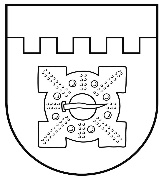 LATVIJAS REPUBLIKADOBELES NOVADA DOMEBrīvības iela 17, Dobele, Dobeles novads, LV-3701Tālr. 63707269, 63700137, 63720940, e-pasts dome@dobele.lvLĒMUMS Dobelē2020. gada 29. decembrī								Nr. 312/17Par nekustamā īpašuma „Strautiņi”, Miltiņos, Bērzes pagastā, Dobelesnovadā zemes ierīcības projekta apstiprināšanuIzskatījusi 2020. gada 10. decembrī saņemto sabiedrības ar ierobežotu atbildību “Agrofirma Zelta Druva”, reģistrācijas Nr. 45103000945, iesniegumu, kurā lūgts apstiprināt zemes ierīcības projektu nekustamā īpašuma „Strautiņi”, Miltiņos, -Bērzes pagastā, Dobeles novadā zemes vienības ar kadastra apzīmējumu 46520050525 9,3097 ha platībā sadalīšanai trijos zemesgabalos un iesniegto zemes ierīcības projektu, Dobeles novada dome konstatē:Nekustamais īpašums „Strautiņi”, kadastra numurs 46520050284 ar kopplatību 14,4397 ha (turpmāk arī – īpašums „Strautiņi”) reģistrēts Zemgales rajona tiesas Bērzes pagasta zemesgrāmatā (nodalījuma Nr.314) uz sabiedrības ar ierobežotu atbildību “Agrofirma Zelta Druva” vārda. Nekustamais īpašums „Strautiņi” sastāv no trijām zemes vienībām ar kadastra apzīmējumiem: 46520050352, platība 3,82 ha, 46520050429 platība 1,31 ha un 46520050525 platība 9,3097 ha. Īpašnieks vēlas sadalīt nekustamā īpašuma „Strautiņi” zemes vienību ar kadastra apzīmējumu 46520050525 trijās zemes vienībās.Īpašuma „Strautiņi” zemes ierīcības projekta izstrāde uzsākta saskaņā ar Dobeles novada pašvaldības zemes ierīcības komisijas 2020.gada 24.septembra un 2020.gada 27.novembra lēmumiem. Zemes ierīcības projektu izstrādājusi SIA „RŪĶIS AG”.Zemes ierīcības projekts izstrādāts atbilstoši spēkā esošo normatīvo aktu prasībām un 2020.gada 10.decembrī saskaņots Dobeles novada pašvaldības būvvaldē.Ievērojot iepriekš minēto, saskaņā ar Zemes ierīcības likuma 8. un 19. pantu, Nekustamā īpašuma valsts kadastra likuma 9. panta pirmās daļas 1. punktu un Ministru kabineta 2006. gada 20. jūnija noteikumu Nr. 496 „Nekustamā īpašuma lietošanas mērķu klasifikācija un nekustamā īpašuma lietošanas mērķu noteikšanas un maiņas kārtība” 16.1. apakšpunktu, Dobeles novada dome NOLEMJ:1. APSTIPRINĀT SIA „RŪĶIS AG” izstrādāto zemes ierīcības projektu nekustamā īpašuma „Strautiņi”, Miltiņos, Bērzes pagastā, Dobeles novadā zemes vienībai ar kadastra apzīmējumu 46520050525.2. NOTEIKT nekustamā īpašuma lietošanas mērķus:2.1. zemes vienībai ar kadastra apzīmējumu 46520050528 un platību 8,8201 ha (Nr.1) – kods 1003 – lauksaimnieciska rakstura uzņēmumu apbūve; 2.2. zemes vienībai ar kadastra apzīmējumu 46520050529 un platību 0,1434 ha (Nr.2) – kods 1003 – lauksaimnieciska rakstura uzņēmumu apbūve; 2.3. zemes vienībai ar kadastra apzīmējumu 46520050531 un platību 0,3462 ha (Nr.3) – kods 1003 – lauksaimnieciska rakstura uzņēmumu apbūve. 3. NOTEIKT nekustamā īpašuma objekta apgrūtinājumus:3.1. zemes vienībai ar kadastra apzīmējumu 46520050528 un platību 8,8201 ha (Nr.1):3.1.1. 7312050201 – ekspluatācijas aizsargjoslas teritorija gar elektrisko tīklu kabeļu līniju – 0,0191, 0,0071, 0,0231 ha (1.,2.,3. – Nr. projekta plānā); 3.1.2. 7312050601 – ekspluatācijas aizsargjoslas teritorija ap elektrisko tīklu gaisvadu līniju pilsētās un ciemos ar nominālo spriegumu līdz 20 kilovoltiem – 0,0823, 0,0017, 0,0874, 0,0078 ha (4.,5.,6.,8.- Nr. zemes ierīcības projekta plānā ); 3.1.3. 7312050602 – ekspluatācijas aizsargjoslas teritorija ap elektrisko tīklu gaisvadu līniju pilsētās un ciemos ar nominālo spriegumu 110 kilovolti – 0,4097 ha (7. - Nr. zemes ierīcības projekta plānā); 3.1.4. 7312050602 – ekspluatācijas aizsargjoslas teritorija ap elektrisko tīklu gaisvadu līniju pilsētās un ciemos ar nominālo spriegumu 330 kilovolti – 0,1348 ha (9.- Nr. zemes ierīcības projekta plānā); 3.1.5. 7312050500 – ekspluatācijas aizsargjoslas teritorija ap elektrisko tīklu transformatoru apakšstaciju – 0,0030, 0,0029 ha (10.,11.- Nr. zemes ierīcības projekta plānā);3.1.6. 7312040100 - ekspluatācijas aizsargjoslas teritorija gar pazemes elektronisko sakaru tīklu līniju un kabeļu kanalizāciju – 0,0094, 0,0860, 0,0242, 0,0066 ha (13.,14.,16. Nr.- zemes ierīcības projekta plānā); 3.1.7. 7312080101 – ekspluatācijas aizsargjoslas teritorija gar gāzesvadu ar spiedienu līdz 0.4 megapaskāliem – 0,0289 ha (15. - Nr. zemes ierīcības projekta plānā);3.1.8. 7312080103 – ekspluatācijas aizsargjoslas teritorija gar gāzesvadu ar spiedienu, lielāku par 1.6 megapaskāliem – 1,3457, 0,1386 ha (17.,18.- Nr. zemes ierīcības projekta plānā);3.1.9. 7311090700 - stingra režīma vides un dabas resursu aizsardzības aizsargjoslas teritorija ap pazemes ūdens ņemšanas vietu – 0,2751 ha (19. - Nr. zemes ierīcības projekta plānā);3.1.10. 7315030100 - ceļa servitūta teritorija – 0,1167, 0,0273 ha (20.,21. - Nr. zemes ierīcības projekta plānā); 3.1.11. 7311020105 – dabiskas ūdensteces vides un dabas resursu aizsardzības aizsargjoslas teritorija pilsētās un ciemos – 0,1789 ha (22.- Nr. zemes ierīcības projekta plānā); 3.1.12. 7311050200 – tauvas joslas teritorija gar upi – 0.,732 ha (23. - Nr. zemes ierīcības projekta plānā);3.1.13. 7316020100 – zemes īpašniekam nepiederoša būve, vai būves daļa – 0,0041, 0,0040 ha (24.,25.- Nr. zemes ierīcības projekta plānā); 3.1.14. 7312010101 – ekspluatācijas aizsargjoslas teritorija ap ūdensvadu, kas atrodas līdz 2 m dziļumam – 0,1043, 0,0083 ha (26.,27. - Nr. zemes ierīcības projekta plānā).3.2. zemes vienībai ar kadastra apzīmējumu 46520050529 un platību 0,1434 ha (Nr.2):3.2.1. 7312050201 – ekspluatācijas aizsargjoslas teritorija gar elektrisko tīklu kabeļu līniju – 0,0004 ha (3. - Nr. zemes ierīcības projekta plānā); 3.2.2. 7312040100 - ekspluatācijas aizsargjoslas teritorija gar pazemes elektronisko sakaru tīklu līniju un kabeļu kanalizāciju – 0,0058 ha (16. - Nr. zemes ierīcības projekta plānā); 3.2.3. 7315030100 - ceļa servitūta teritorija – 0,0029 ha (20. - Nr. zemes ierīcības projekta plānā).3.3. zemes vienībai ar kadastra apzīmējumu 46520050531 un platību 0,3462 ha (Nr.3):3.3.1. 7312040100 - ekspluatācijas aizsargjoslas teritorija gar pazemes elektronisko sakaru tīklu līniju un kabeļu kanalizāciju – 0,0058 ha (12. - Nr. zemes ierīcības projekta plānā); 3.3.2. 7315030100 - ceļa servitūta teritorija – 0,0134 ha (20. - Nr. zemes ierīcības projekta plānā).4. Lēmumu var pārsūdzēt Administratīvajā rajona tiesā viena mēneša laikā no lēmuma spēkā stāšanās dienas Administratīvā procesa likumā noteiktajā kārtībā.Domes priekšsēdētāja vietnieks 							G.SafranovičsLATVIJAS REPUBLIKADOBELES NOVADA DOMEBrīvības iela 17, Dobele, Dobeles novads, LV-3701Tālr. 63707269, 63700137, 63720940, e-pasts dome@dobele.lvLĒMUMS Dobelē2020. gada 29. decembrī								Nr. 313/17Par zemes ierīcības projekta apstiprināšanu nekustamo īpašumu „ Mežiņi” un „Mežnieki” Krimūnu pagastā, Dobeles novadā sadalīšanai un robežu pārkārtošanai Izskatījusi Dobeles novada pašvaldībā 2020.gada 15.decembrī saņemto [..], personas kods [..], un Ingleby Dobele Agro SIA, reģ. Nr.40003037255 iesniegumu ar lūgumu apstiprināt zemes ierīcības projektu nekustamo īpašumu „Mežiņi” un „Mežnieki” Krimūnu pagastā, Dobeles novadā, zemes vienību sadalīšanai un robežu pārkārtošanai un iesniegto zemes ierīcības projektu, Dobeles novada dome KONSTATĒ:Nekustamais īpašums „Mežiņi” Krimūnu pagastā, Dobeles novadā, kadastra Nr.46720050161, ar kopplatību 7,77 ha (turpmāk arī – īpašums „Mežiņi”), kas sastāv no vienas zemes vienības ar kadastra apzīmējumu 46720050314, platība 7,77 ha reģistrēts Zemgales rajona tiesas Krimūnu pagasta zemesgrāmatā, nodalījuma Nr.334 uz [..] vārda.Nekustamais īpašums „Mežnieki” Krimūnu pagastā, Dobeles novadā, kadastra Nr.46720050316, ar kopplatību 10,21 ha (turpmāk arī – īpašums „Mežnieki”), kas sastāv no vienas zemes vienības ar kadastra apzīmējumu 46720050315, platība 10,21 ha reģistrēts Zemgales rajona tiesas Krimūnu pagasta zemesgrāmatā, nodalījuma Nr.100000516062 uz Ingleby Dobele Agro SIA vārda.Īpašnieki vēlas atdalīt no nekustamā īpašuma „Mežiņi” zemi 6,57 ha un to pievienot nekustamajam īpašumam „Mežnieki”.Zemes ierīcības projekta izstrāde uzsākta saskaņā ar Dobeles novada pašvaldības zemes ierīcības komisijas 2020.gada 19.novembra lēmumu. Zemes ierīcības projektu izstrādājusi SIA „ Rūķis AG”.Zemes ierīcības projekts izstrādāts atbilstoši spēkā esošo normatīvo aktu prasībām un 2020.gada 10.decembrī saskaņots Dobeles novada pašvaldības būvvaldē.Ievērojot iepriekš minēto, saskaņā ar Zemes ierīcības likuma 8. un 19.pantu, Nekustamā īpašuma valsts kadastra likuma 9.panta pirmās daļas 1.punktu un Ministru kabineta 2006.gada 20.jūnija noteikumiem Nr.496 „Nekustamā īpašuma lietošanas mērķu klasifikācija un nekustamā īpašuma lietošanas mērķu noteikšanas un maiņas kārtība” 16.1.apakšpunktu, Dobeles novada dome NOLEMJ:1. APSTIPRINĀT SIA „Rūķis AG” izstrādāto zemes ierīcības projektu nekustamo īpašumu „Mežiņi” un „Mežnieki” Krimūnu pagastā, Dobeles novadā sadalīšanai un robežu pārkārtošanai.2. NOTEIKT nekustamā īpašuma lietošanas mērķus:2.1. zemes vienībai ar kadastra apzīmējumu 46720050314 un platību 1,20 ha (Nr.1) – kods 0101 – zeme, uz kuras galvenā saimnieciskā darbība ir lauksaimniecība;2.2. zemes vienībai ar kadastra apzīmējumu 46720050315 un platību 16,78 ha (Nr.2) – kods 0101 – zeme, uz kuras galvenā saimnieciskā darbība ir lauksaimniecība.3. NOTEIKT nekustamā īpašuma objekta apgrūtinājumus:3.1. zemes vienībai ar kadastra apzīmējumu 46720050314 un platību 1,20 ha (Nr.1):3.1.1. 7312030302 – ekspluatācijas aizsargjoslas teritorija gar valsts reģionālajiem autoceļiem lauku apvidos – 0,47 ha (1.- Nr. zemes ierīcības projekta plānā);3.1.2. 7312050201 – ekspluatācijas aizsargjoslas teritorija gar elektrisko tīklu kabeļu līniju – 0,01 ha (2.- Nr. zemes ierīcības projekta plānā).3.2. zemes vienībai ar kadastra apzīmējumu 46720050315 un platību 16,78 ha (Nr.2):3.2.1. 7312030302 – ekspluatācijas aizsargjoslas teritorija gar valsts reģionālajiem autoceļiem lauku apvidos – 1,48 ha, 0,78 ha (1.- Nr. zemes ierīcības projekta plānā);3.2.2. 7312050201 – ekspluatācijas aizsargjoslas teritorija gar elektrisko tīklu kabeļu līniju – 0,00 ha (2.- Nr. zemes ierīcības projekta plānā);3.2.3. 7312050101 – ekspluatācijas aizsargjoslas teritorija gar elektrisko tīklu gaisvadu līniju ārpus pilsētām un ciemiem ar nominālo spriegumu līdz 20 kilovoltiem – 0,24 ha (3.- Nr. zemes ierīcības projekta plānā);3.2.4. 7311041000 – ūdensnotekas (ūdensteču regulēta posma un speciāli raktas gultnes), kā arī uz tās esošas hidrotehniskas būves un ierīces ekspluatācijas aizsargjoslas teritorija lauksaimniecībā izmantojamās zemēs – 0,67 ha (4.- Nr. zemes ierīcības projekta plānā);3.2.5. 7312050500 - ekspluatācijas aizsargjoslas teritorija ap elektrisko tīklu transformatoru apakšstaciju – 0,00 ha (5.- Nr. zemes ierīcības projekta plānā).4. Lēmumu var pārsūdzēt Administratīvajā rajona tiesā, Jelgavas tiesu namā, Atmodas ielā 19, Jelgavā viena mēneša laikā no tā spēkā stāšanās dienas.Domes priekšsēdētāja vietnieks							G.SafranovičsLATVIJAS REPUBLIKADOBELES NOVADA DOMEBrīvības iela 17, Dobele, Dobeles novads, LV-3701Tālr. 63707269, 63700137, 63720940, e-pasts dome@dobele.lvLĒMUMS Dobelē2020. gada 29. decembrī								Nr. 314/17Par nekustamā īpašuma „Mežsētas” Bikstu pagastā, Dobeles novadā sadalīšanuDobeles novada dome ir izskatījusi 2020. gada 13. novembrī Dobeles novada pašvaldībā saņemto [..], personas kods [..], un [..], personas kods [..], iesniegumu par nekustamā īpašuma „Mežsētas” Bikstu pagastā, Dobeles novadā (turpmāk arī – nekustamais īpašums „Mežsētas”) sadalīšanu.Nekustamais īpašums „Mežsētas”, kadastra numurs 46540060020, ar kopplatību 23,18 ha reģistrēts Zemgales rajona tiesas Bikstu pagasta zemesgrāmatā (nodalījuma Nr.100000064792) uz [..] (1/2 domājamā daļa) un [..] (1/2 domājamā daļa) vārda. Nekustamais īpašums „Mežsētas” sastāv no trijām zemes vienībām ar kadastra apzīmējumiem: 46540060020 ar platību 0,38 ha, 46540060021 ar platību 2,8 ha un 46540060022 ar platību 20,0 ha. Nekustamā īpašuma „Mežsētas” lietošanas mērķis ir zeme, uz kuras galvenā saimnieciskā darbība ir lauksaimniecība.Īpašnieki vēlas sadalīt nekustamo īpašumu „Mežsētas” divos atsevišķos īpašumos.Saskaņā ar Nekustamā īpašuma valsts kadastra likuma 9. panta pirmās daļas 1. punktu, 33. panta pirmās daļas 2. punktu un Ministru kabineta 2006. gada 20. jūnija noteikumu Nr. 496 „Nekustamā īpašuma lietošanas mērķu klasifikācija un nekustamā īpašuma lietošanas mērķu noteikšanas un maiņas kārtība” 16.1. apakšpunktu un 23. punktu, Dobeles novada dome NOLEMJ:1. ATĻAUT sadalīt nekustamo īpašumu „Mežsētas” Bikstu pagastā, Dobeles novadā divos atsevišķos īpašumos.2. NOTEIKT nekustamā īpašuma lietošanas mērķus:2.1. īpašumam ar kadastra apzīmējumu 46540060021 2,8 ha platībā – komercdarbības objektu apbūve (kods 0801);2.2. īpašumam ar kadastra apzīmējumiem:  46540060020 0,38 ha platībā – individuālo dzīvojamo māju apbūve (kods 0601) un 46540060022 20,0 ha platībā – zeme, uz kuras galvenā saimnieciskā darbība ir lauksaimniecība (kods 0101).3. Lēmumu var pārsūdzēt Administratīvajā rajona tiesā viena mēneša laikā no lēmuma spēkā stāšanās dienas Administratīvā procesa likumā noteiktajā kārtībā.Domes priekšsēdētāja vietnieks							G.SafranovičsLATVIJAS REPUBLIKADOBELES NOVADA DOMEBrīvības iela 17, Dobele, Dobeles novads, LV-3701Tālr. 63707269, 63700137, 63720940, e-pasts dome@dobele.lvLĒMUMS Dobelē2020. gada 29. decembrī								Nr. 315/17Par nekustamā īpašuma „Dzintari” Bērzes pagastā, Dobeles novadā sadalīšanuDobeles novada dome ir izskatījusi 2020. gada 19. novembrī Dobeles novada pašvaldībā saņemto [..], personas kods [..], iesniegumu par nekustamā īpašuma „Dzintari” Bērzes pagastā, Dobeles novadā (turpmāk arī – nekustamais īpašums „Dzintari”) sadalīšanu.Nekustamais īpašums „Dzintari”, kadastra numurs 46520050170, ar kopplatību 2,7 ha reģistrēts Zemgales rajona tiesas Bērzes pagasta zemesgrāmatā (nodalījuma Nr.202) uz [..] vārda. Nekustamais īpašums „Dzintari” sastāv no četrām zemes vienībām ar kadastra apzīmējumiem: 46520050170 ar platību 0,35 ha, 46520050171 ar platību 1,7 ha, 46520050172 ar platību 0,38 ha un 46520050173 ar platību 0,27 ha.Nekustamā īpašuma „Dzintari” lietošanas mērķis ir zeme, uz kuras galvenā saimnieciskā darbība ir lauksaimniecība.Īpašnieks vēlas sadalīt nekustamo īpašumu „Dzintari” divos atsevišķos īpašumos.Saskaņā ar Nekustamā īpašuma valsts kadastra likuma 9. panta pirmās daļas 1. punktu, 33. panta pirmās daļas 2. punktu un Ministru kabineta 2006. gada 20. jūnija noteikumu Nr. 496 „Nekustamā īpašuma lietošanas mērķu klasifikācija un nekustamā īpašuma lietošanas mērķu noteikšanas un maiņas kārtība” 16.1. apakšpunktu un 23. punktu, Dobeles novada dome NOLEMJ:1. ATĻAUT sadalīt nekustamo īpašumu „Dzintari” Bērzes pagastā, Dobeles novadā divos atsevišķos īpašumos.2. NOTEIKT nekustamā īpašuma lietošanas mērķus:2.1. īpašumam ar kadastra apzīmējumu 46520050171 1,7 ha platībā – zeme, uz kuras galvenā saimnieciskā darbība ir lauksaimniecība (kods 0101);2.2. īpašumam ar kadastra apzīmējumiem 46520050170 0,35 ha platībā – individuālo dzīvojamo māju apbūve (kods 0601), 46520050172 0,38 ha un 46520050173 0,27 ha platībā – zeme, uz kuras galvenā saimnieciskā darbība ir lauksaimniecība (kods 0101).3. Lēmumu var pārsūdzēt Administratīvajā rajona tiesā viena mēneša laikā no lēmuma spēkā stāšanās dienas Administratīvā procesa likumā noteiktajā kārtībā.Domes priekšsēdētāja vietnieks							G.Safranovičs LATVIJAS REPUBLIKADOBELES NOVADA DOMEBrīvības iela 17, Dobele, Dobeles novads, LV-3701Tālr. 63707269, 63700137, 63720940, e-pasts dome@dobele.lvLĒMUMS Dobelē2020. gada 29. decembrī								Nr. 316/17Par nekustamā īpašuma „Kamenes”, Naudītes pagastā, Dobeles novadā sadalīšanuDobeles novada dome ir izskatījusi 2020.gada 30.novembrī Dobeles novada pašvaldībā saņemto [..], personas kods [..], iesniegumu par nekustamā īpašuma „Kamenes”, Naudītes pagastā, Dobeles novadā (turpmāk arī – nekustamais īpašums „Kamenes”) sadalīšanu.Nekustamais īpašums „Kamenes”, kadastra numurs 46800050002 ar kopplatību 3,93 ha reģistrēts Zemgales rajona tiesas Naudītes pagasta zemesgrāmatā (nodalījuma Nr.3) uz [..] vārda. Nekustamais īpašums „Kamenes” sastāv no četrām zemes vienībām ar kadastra apzīmējumiem: 46800050002 ar platību 0,796 ha, 46800050003 ar platību 0,434 ha, 46800050004 ar platību 1,80 ha un 46800050005 ar platību 0,90 ha.Nekustamā īpašuma „Kamenes” lietošanas mērķis ir zeme, uz kuras galvenā saimnieciskā darbība ir lauksaimniecība.[..] vēlas sadalīt nekustamo īpašumu „Kamenes” divos atsevišķos īpašumos.Saskaņā ar Nekustamā īpašuma valsts kadastra likuma 9.panta pirmās daļas 1.punktu, 33.panta pirmās daļas 2.punktu un Ministru kabineta 2006.gada 20.jūnija noteikumu Nr.496 „Nekustamā īpašuma lietošanas mērķu klasifikācija un nekustamā īpašuma lietošanas mērķu noteikšanas un maiņas kārtība” 16.1.apakšpunktu  un 23.punktu, Dobeles novada dome NOLEMJ:	1. ATĻAUT sadalīt nekustamo īpašumu „Kamenes”, Naudītes pagastā, Dobeles novadā divos atsevišķos īpašumos.2. NOTEIKT nekustamā īpašuma lietošanas mērķus:2.1. īpašumam ar kadastra apzīmējumiem: 46800050002 0,796 ha platībā – individuālo dzīvojamo māju apbūve (kods 0601), 46800050004 1,80 ha platībā un 46800050005 0,90 ha platībā – zeme, uz kuras galvenā saimnieciskā darbība ir lauksaimniecība (kods 0101);2.2. īpašumam ar kadastra apzīmējumu 46800050003 0,434 ha platībā – neapgūta individuālo dzīvojamo māju apbūves zeme (kods 0600).3. Lēmumu var pārsūdzēt Administratīvajā rajona tiesā, Jelgavas tiesu namā, Atmodas ielā 19, Jelgavā, viena mēneša laikā no tā spēkā stāšanās dienas.Domes priekšsēdētāja vietnieks							G.Safranovičs LATVIJAS REPUBLIKADOBELES NOVADA DOMEBrīvības iela 17, Dobele, Dobeles novads, LV-3701Tālr. 63707269, 63700137, 63720940, e-pasts dome@dobele.lvLĒMUMS Dobelē2020. gada 29. decembrī								Nr. 317/17Par jaunu nekustamo īpašumu izveidošanuZemes ierīcības likuma 8. panta trešās daļas 2. punkts noteic, ka zemes ierīcības projekts nav izstrādājams, ja apvieno divas vai vairākas blakus esošas zemes vienības un par to ir pieņemts pašvaldības lēmums. Atbilstoši minētajam lēmumu par zemes vienību apvienošanu pieņem pašvaldība.	Saskaņā ar likuma Nekustamā īpašuma valsts kadastra likuma 33. panta 1. punktu, Ministru kabineta 2006. gada 20. jūnija noteikumu Nr. 496 “Nekustamā īpašuma lietošanas mērķu klasifikācija un nekustamā īpašuma lietošanas mērķu noteikšanas un maiņas kārtība” 16.1. apakšpunktu, Dobeles novada dome NOLEMJ:IZVEIDOT no nekustamā īpašuma „Zemītes”, Miltiņos, Bērzes pagastā, Dobeles novadā, kadastra numurs 46520050233, ar kopplatību 1,7017 ha, zemes vienības 0,7017 ha platībā ar kadastra apzīmējumu 46520050233 divus atsevišķus īpašumus:zemesgabalu „Zemītes”, Miltiņos, Bērzes pagastā, Dobeles novadā ar platību 0,3517 ha, nosakot zemes lietošanas mērķi – individuālo dzīvojamo māju apbūve (kods 0601).zemesgabalu „Saulīši”, Miltiņos, Bērzes pagastā, Dobeles novadā ar platību 0,35 ha, nosakot zemes lietošanas mērķi – neapgūta individuālo dzīvojamo māju apbūves zeme (kods 0600).APVIENOT zemesgabalu 1,0 ha platībā, kadastra apzīmējums 46520050234, ar zemesgabalu „Gravas”, Bērzes pagastā, Dobeles novadā, kadastra apzīmējums 46520050391,  0,7 ha platībā, izveidojot īpašumu „Grāviņi”, Bērzes pagastā, Dobeles novadā,  kas sastāv no vienas zemes vienības ar kopplatību 1,7 ha, nosakot zemes lietošanas mērķi – zeme, uz kuras galvenā saimnieciskā darbība ir lauksaimniecība (kods 0101).Domes priekšsēdētāja vietnieks							G.Safranovičs LATVIJAS REPUBLIKADOBELES NOVADA DOMEBrīvības iela 17, Dobele, Dobeles novads, LV-3701Tālr. 63707269, 63700137, 63720940, e-pasts dome@dobele.lvLĒMUMS Dobelē2020. gada 29. decembrī								Nr. 318/17Par apbūvētas zemes nomuPamatojoties uz 2010.gada 30.jūnijā noslēgto zemes nomas līgumu Nr.9-10/10 ar [..], personas kods [..], deklarētā adrese: [..], kura termiņš beidzas 2020.gada 31.decembrī, Dobeles novada pašvaldība ierosina noslēgt nomas līgumu par apbūvēta zemesgabala “Rūtiņi”, Bikstos, Bikstu pagastā, Dobeles novadā, kadastra apzīmējums 46540060043, daļu, uz kuras atrodas pašvaldībai piederoša būve – sporta un atpūtas centrs “Atpūtas”, nosakot nomas maksu 5% apmērā no zemes kadastrālās vērtības gadā.Nekustamais īpašums „Rūtiņi”, Bikstos, Bikstu pagastā, Dobeles novadā (turpmāk - nekustamais īpašums „Rūtiņi”), kadastra Nr. 46540060042, kopējā platība 17,32 ha, kurš sastāv no trijām zemes vienībām ar kadastra apzīmējumiem: 46540060042 platība 6,8 ha, 46540060043 platība 1,52 ha un 46540060044 platība 9,0 ha, reģistrēts Zemgales rajona tiesas Zemesgrāmatu nodaļā, Bikstu pagasta zemesgrāmatā, nodalījuma Nr.78 uz [..] vārda. Uz nekustamā īpašuma “Rūtiņi” zemes vienības ar kadastra apzīmējumu 46540060043 daļas 0,7 ha platībā, atrodas Dobeles novada pašvaldībai piederoša būve – sporta un atpūtas centrs “Atpūtas”.Lai veicinātu iedzīvotāju veselīgu dzīvesveidu un sporta pieejamību, saskaņā ar likuma „Par pašvaldībām” 14. panta pirmās daļas 2. punktu un 15. panta pirmās daļas 6. punktu, Dobeles novada dome NOLEMJ:SLĒGT līgumu ar [..] par zemesgabala “Rūtiņi”, Bikstos, Bikstu pagastā, Dobeles novadā, kadastra apzīmējums 46540060043, daļas 0,7 ha platībā nomu uz pašvaldības būves esamības laiku.Piekrist piedāvātajai nomas maksai - 5% apmērā no kadastrālās vērtības gadā, papildus nomas maksai pašvaldība makā nekustamā īpašuma nodokli proporcionāli iznomātā zemes gabala platībai.Domes priekšsēdētāja vietnieks							G.Safranovičs LATVIJAS REPUBLIKADOBELES NOVADA DOMEBrīvības iela 17, Dobele, Dobeles novads, LV-3701Tālr. 63707269, 63700137, 63720940, e-pasts dome@dobele.lvLĒMUMS Dobelē2020. gada 29. decembrī								Nr. 319/17Par pašvaldības īpašuma tiesību izbeigšanu	Pamatojoties uz likuma „Par valsts un pašvaldību dzīvojamo māju privatizāciju” 48. panta pirmo daļu un Dobeles pilsētas dzīvojamo māju privatizācijas komisijas un Dobeles novada domes noslēgtajiem dzīvokļu un neapdzīvojamo telpu pirkuma līgumiem, ievērojot to, ka dzīvojamās mājās privatizēti visi dzīvokļi un neapdzīvojamās telpas, un to īpašniekiem nostiprinātas īpašuma tiesības zemesgrāmatā, Dobeles novada dome NOLEMJ:1. IZBEIGT pašvaldības īpašuma tiesības uz Dobeles novada pašvaldībai piederošo nekustamo īpašumu Krišjāņa Valdemāra ielā 5, Dobelē, Dobeles novadā.2. UZDOT Dobeles novada pašvaldības Nekustamā īpašuma nodaļai veikt darbības lēmuma 1. punktā minētā īpašuma tiesību nostiprinājuma dzēšanai Zemgales rajona tiesas Zemesgrāmatu nodaļā.Domes priekšsēdētāja vietnieks							G.Safranovičs LATVIJAS REPUBLIKADOBELES NOVADA DOMEBrīvības iela 17, Dobele, Dobeles novads, LV-3701Tālr. 63707269, 63700137, 63720940, e-pasts dome@dobele.lvLĒMUMS Dobelē2020. gada 29. decembrī								Nr. 320/17Par medību tiesību nodošanuIzskatījusi Dobeles novada pašvaldībā 2020. gada 11. decembrī saņemto  Mednieku klubam “Zelta druva” iesniegumu par medību tiesībām pašvaldības zemesgabalos, saskaņā ar likuma „Par pašvaldībām” 14. panta pirmās daļas 2. punktu un Medību likuma 1. panta 9. punktu, Ministru kabineta 2014. gada 22. jūlija noteikumu Nr. 421 „Medību noteikumi” 13. un 14. punktu, Dobeles novada dome NOLEMJ:NODOT Mednieku klubam “Zelta druva”, reģistrācijas Nr. 40008071586, juridiskā adrese: Krasta iela 5-8, Dobele, Dobeles nov., LV-3701, medību tiesības pašvaldībai piekritīgajos zemesgabalos Dobeles pagastā, Dobeles novadā:“Gauratas ezers”, 14,4 ha platībā ar kadastra apzīmējumu 4660 005 0209;“Lāču dīķis”, 26,1 ha platībā ar kadastra apzīmējumu 4660 004 0058.NOTEIKT, ka medību tiesību lietotājs ir atbildīgs par meža dzīvnieku radītajiem postījumiem lēmuma 1. punktā minētajos zemesgabalos.Pašvaldības izpilddirektoram slēgt ar Mednieku klubu „Zelta druva” līgumu par medību tiesību nodošanu uz pieciem gadiem.Domes priekšsēdētāja vietnieks							G.Safranovičs LATVIJAS REPUBLIKADOBELES NOVADA DOMEBrīvības iela 17, Dobele, Dobeles novads, LV-3701Tālr. 63707269, 63700137, 63720940, e-pasts dome@dobele.lvLĒMUMS Dobelē2020. gada 29. decembrī								Nr. 321/17Par pašvaldības nekustamā īpašuma – dzīvokļa Nr.53 Krasta ielā 11Dobelē, Dobeles novadā atsavināšanuĪpašumtiesības uz dzīvokļa īpašumu Nr.53 Krasta ielā 11 Dobelē, Dobeles novadā, kadastra  numurs 46019003022, kas sastāv no dzīvokļa Nr. 53 ar kopējo platību 57,9 m2, kopīpašuma 558/25545 domājamām daļām no daudzdzīvokļu dzīvojamās mājas un zemesgabala ar kadastra numuru 46010124704 (turpmāk- dzīvoklis), 2020.gada 17.novembrī nostiprinātas Dobeles novada pašvaldībai (turpmāk - pašvaldība), Dobeles pilsētas zemesgrāmatas nodalījumā Nr. 740-53.Pašvaldībā ir saņemts dzīvokļa īrnieces [..], personas kods [..], ierosinājums atsavināt dzīvokli.Pašvaldībai nav lietderīgi saglabāt īpašumā dzīvokli 55 dzīvokļu daudzdzīvokļu mājā, jo 44 dzīvokļu īpašumi reģistrēti zemesgrāmatā uz citu personu vārda.Sertificēta vērtētāja Guntara Pugeja 2020. gada 16. decembrī noteiktā vērtība 12600 EUR (saskaņā ar Standartizācijas likumā paredzētajā kārtībā apstiprinātajiem īpašuma vērtēšanas standartiem).Saskaņā ar Publiskas personas mantas atsavināšanas likuma  4. panta ceturtās daļas 5. punktu, 8. panta trešo daļu, 36. panta trešo daļu un Ministru kabineta 2011. gada 1. februāra noteikumu Nr. 109 “Kārtība, kādā atsavināma publiskas personas manta” 38. punktu, kā arī sertificēta vērtētāja vērtējumu, Dobeles novada dome NOLEMJ:1. Atsavināt dzīvokli Nr. 53 Krasta ielā 11 Dobelē, Dobeles novadā, 57,9 m2  platībā un pie dzīvokļa īpašuma piederošās kopīpašuma 558/25545 domājamās daļas no daudzdzīvokļu dzīvojamās mājas un zemes, kadastra Nr. 4601 900 3022.2. Apstiprināt dzīvokļa Nr. 53 Krasta ielā 11 Dobelē, Dobeles novadā nosacīto cenu 12900 EUR.3. Piedāvāt [..], personas kods [..], viena mēneša laikā no šī lēmuma saņemšanas dienas, izmantot pirmpirkuma tiesības un pirkt  dzīvokli Nr. 53 Krasta ielā 11 Dobelē, Dobeles novadā par nosacīto cenu 12900 EUR.4. Pirmpirkuma tiesību izmantošanas gadījumā, pirkuma maksa pilnā apmērā samaksājama viena mēneša laikā no atsavināšanas lēmuma saņemšanas dienas. Ja dzīvoklis tiek pirkts uz nomaksu līdz pieciem gadiem, tad viena mēneša laikā no lēmuma saņemšanas dienas samaksājams  avanss  10% apmērā no pirkuma maksas. 5. Gadījumā, ja pirkuma maksa pilnā apjomā vai avanss netiek samaksāts šajā lēmumā   noteiktajā termiņā, šis lēmums zaudē spēku.Domes priekšsēdētāja vietnieks							G.Safranovičs LATVIJAS REPUBLIKADOBELES NOVADA DOMEBrīvības iela 17, Dobele, Dobeles novads, LV-3701Tālr. 63707269, 63700137, 63720940, e-pasts dome@dobele.lvLĒMUMS Dobelē2020. gada 29. decembrī								Nr. 322/17Par pašvaldības nekustamā īpašuma – dzīvokļa Nr.11 Skolas ielā 16 Dobelē, Dobeles novadā atsavināšanuĪpašumtiesības uz dzīvokļa īpašumu Nr.11 Skolas ielā 16 Dobelē, Dobeles novadā, kadastra  numurs 46019003025, kas sastāv no dzīvokļa Nr. 11 ar kopējo platību 56,1 m2, kopīpašuma 541/30130 domājamām daļām no daudzdzīvokļu dzīvojamās mājas ar kadastra numuru 46010124202002 (turpmāk - dzīvoklis), 2020.gada 3.decembrī nostiprinātas Dobeles novada pašvaldībai (turpmāk-pašvaldība), Dobeles pilsētas zemesgrāmatas nodalījumā Nr. 560-11.Pašvaldībā ir saņemts dzīvokļa īrnieces [..], personas kods [..], ierosinājums atsavināt dzīvokli.Pašvaldībai nav lietderīgi saglabāt īpašumā dzīvokli 56 dzīvokļu daudzdzīvokļu mājā, jo 52 dzīvokļu īpašumi reģistrēti zemesgrāmatā uz citu personu vārda.  Sertificēta vērtētāja Guntara Pugeja 2020. gada 16. decembrī noteiktā vērtība 11800 EUR (saskaņā ar Standartizācijas likumā paredzētajā kārtībā apstiprinātajiem īpašuma vērtēšanas standartiem). Saskaņā ar Publiskas personas mantas atsavināšanas likuma  4. panta ceturtās daļas 5. punktu, 8. panta trešo daļu, 36. panta trešo daļu un Ministru kabineta 2011. gada 1. februāra noteikumu Nr. 109 “Kārtība, kādā atsavināma publiskas personas manta” 38. punktu, kā arī sertificēta vērtētāja vērtējumu, Dobeles novada dome NOLEMJ:1. Atsavināt dzīvokli Nr. 11 Skolas ielā 16 Dobelē, Dobeles novadā, 56,1 m2  platībā un pie dzīvokļa īpašuma piederošās kopīpašuma 541/30130 domājamās daļas no daudzdzīvokļu dzīvojamās mājas, kadastra Nr. 4601 900 3025.2. Apstiprināt dzīvokļa Nr. 11 Skolas ielā 16 Dobelē, Dobeles novadā nosacīto cenu 12100 EUR.3. Piedāvāt [..], personas kods [..], viena mēneša laikā no šī lēmuma saņemšanas dienas, izmantot pirmpirkuma tiesības un pirkt  dzīvokli Nr. 11 Skolas ielā 16 Dobelē, Dobeles novadā par nosacīto cenu 12100 EUR.4. Pirmpirkuma tiesību izmantošanas gadījumā, pirkuma maksa pilnā apmērā samaksājama viena mēneša laikā no atsavināšanas lēmuma saņemšanas dienas.  Ja dzīvoklis tiek pirkts uz nomaksu līdz pieciem gadiem, tad viena mēneša laikā no lēmuma saņemšanas dienas samaksājams  avanss  10% apmērā no pirkuma maksas. 5. Gadījumā, ja pirkuma maksa pilnā apjomā vai avanss netiek samaksāts šajā lēmumā   noteiktajā termiņā, šis lēmums zaudē spēku.Domes priekšsēdētāja vietnieks							G.SafranovičsLATVIJAS REPUBLIKADOBELES NOVADA DOMEBrīvības iela 17, Dobele, Dobeles novads, LV-3701Tālr. 63707269, 63700137, 63720940, e-pasts dome@dobele.lvLĒMUMS Dobelē2020. gada 29. decembrī								Nr. 323/17Par pašvaldības nekustamā īpašuma – dzīvokļa Nr.11 Jāņa Čakstes ielā 25 Dobelē, Dobeles novadā atsavināšanuĪpašumtiesības uz dzīvokļa īpašumu Nr.11 Jāņa Čakstes ielā 25 Dobelē, Dobeles novadā, kadastra numurs 46019003024, kas sastāv no dzīvokļa Nr. 11 ar kopējo platību 89,6 m2, kopīpašuma 850/18925 domājamām daļām no daudzdzīvokļu dzīvojamās mājas ar kadastra numuru 46010134108001 (turpmāk- dzīvoklis), 2020.gada 2.decembrī nostiprinātas Dobeles novada pašvaldībai (turpmāk-pašvaldība), Dobeles pilsētas zemesgrāmatas nodalījumā Nr. 333-11.Publiskas personas mantas atsavināšanas likuma 4. panta ceturtās daļas 5. punktā noteikts, ka atsevišķos gadījumos publiskas personas nekustamā īpašuma atsavināšanu var ierosināt īrnieks vai viņa ģimenes loceklis, ja viņš vēlas nopirkt dzīvojamo māju, tās domājamo daļu vai dzīvokļa īpašumu šā likuma 45. pantā noteiktajā kārtībā.Pašvaldībā ir saņemts dzīvokļa īrnieka [..], personas kods [..] ģimenes locekles [..] iesniegums un Zemgales apgabaltiesas zvērinātas notāres Agneses Stalbertes-Švarcas 2020.gada 22.oktobrī noslēgtā Vienošanās ar ģimenes locekļiem par to, ka [..] iegūs dzīvokļa īpašuma tiesības.Pašvaldībai nav lietderīgi saglabāt īpašumā dzīvokli 33 dzīvokļu daudzdzīvokļu mājā, jo 31 dzīvokļu īpašums reģistrēts zemesgrāmatā uz citu personu vārda.  Sertificēta vērtētāja Guntara Pugeja 2020. gada 16. decembrī noteiktā vērtība 17900 EUR (saskaņā ar Standartizācijas likumā paredzētajā kārtībā apstiprinātajiem īpašuma vērtēšanas standartiem). Saskaņā ar Publiskas personas mantas atsavināšanas likuma  4. panta ceturtās daļas 5. punktu, 8. panta trešo daļu, 36. panta trešo daļu un 45. panta ceturto daļu un Ministru kabineta 2011. gada 1. februāra noteikumu Nr. 109 “Kārtība, kādā atsavināma publiskas personas manta” 38. punktu, kā arī sertificēta vērtētāja vērtējumu, Dobeles novada dome NOLEMJ:1. Atsavināt dzīvokli Nr. 11 Jāņa Čakstes ielā 25 Dobelē, Dobeles novadā, 89,6 m2  platībā un pie dzīvokļa īpašuma piederošās kopīpašuma 850/18925 domājamās daļas no daudzdzīvokļu dzīvojamās mājas, kadastra Nr. 4601 900 3024.2. Apstiprināt dzīvokļa Nr. 11 Jāņa Čakstes ielā 25 Dobelē, Dobeles novadā nosacīto cenu 18200 EUR.3. Piedāvāt [..], personas kods [..], viena mēneša laikā no šī lēmuma saņemšanas dienas, izmantot pirmpirkuma tiesības un pirkt  dzīvokli Nr. 11 Jāņa Čakstes ielā 25 Dobelē, Dobeles novadā par nosacīto cenu 18200 EUR.4. Pirmpirkuma tiesību izmantošanas gadījumā, pirkuma maksa pilnā apmērā samaksājama viena mēneša laikā no atsavināšanas lēmuma saņemšanas dienas.  Ja dzīvoklis tiek pirkts uz nomaksu līdz pieciem gadiem, tad viena mēneša laikā no lēmuma saņemšanas dienas samaksājams  avanss  10% apmērā no pirkuma maksas. 5. Gadījumā, ja pirkuma maksa pilnā apjomā vai avanss netiek samaksāts šajā lēmumā   noteiktajā termiņā, šis lēmums zaudē spēku.Domes priekšsēdētāja vietnieks							G.SafranovičsLATVIJAS REPUBLIKADOBELES NOVADA DOMEBrīvības iela 17, Dobele, Dobeles novads, LV-3701Tālr. 63707269, 63700137, 63720940, e-pasts dome@dobele.lvLĒMUMS Dobelē2020. gada 29. decembrī								Nr. 324/17Par pašvaldības nekustamā īpašuma “Laukgaļi” Bikstu pagastā,Dobeles novadā atsavināšanuDobeles novada pašvaldība ir saņēmusi [..] aizgādņa [..] ierosinājumu atsavināt Dobeles novada pašvaldībai piederošu īpašumu – zemesgabalu “Laukgaļi” Bikstu pagastā, Dobeles novadā.Nekustamais īpašums - apbūvēts zemesgabals “Laukgaļi” Bikstu pagastā, Dobeles novadā ar kadastra Nr. 4654 002 0025 reģistrēts Zemgales rajona tiesas Bikstu pagasta zemesgrāmatā, nodalījuma Nr. 1000 0060 7969 uz Dobeles novada pašvaldības vārda. Uz zemesgabala atrodas [..] īpašumā esoša būve - kūts. Būvei “Laukgaļi” Bikstu pagastā, Dobeles novadā piesaistītā zemesgabala platība 0,86 ha.Sertificēta vērtētāja Guntara Pugeja novērtējums zemesgabalam ir 3100 EUR (trīs tūkstoši viens simts euro).	Saskaņā ar Publiskas personas mantas atsavināšanas likuma 4. panta ceturtās daļas 3. punktu, 5. panta ceturto daļu un Ministru kabineta 2011. gada 1. februāra noteikumu Nr. 109 “Kārtība, kādā atsavināma publiskas personas manta” 38. punktu, Dobeles novada dome NOLEMJ:PĀRDOT [..], personas kods [..], nekustamo īpašumu - apbūvētu zemesgabalu “Laukgaļi” Bikstu pagastā, Dobeles novadā ar kadastra numuru 4654 002 0025, 0,86 ha platībā.NOTEIKT lēmuma 1. punktā minētā nekustamā īpašuma pirkuma maksu 3500 EUR (trīs tūkstoši pieci simti euro).Pircējai četrpadsmit dienu laikā no lēmuma pieņemšanas dienas jāslēdz pirkuma līgums un jāveic pirmais maksājums ne mazāk kā 10% apmērā no pirkuma maksas.Domes priekšsēdētāja vietnieks							G.SafranovičsLATVIJAS REPUBLIKADOBELES NOVADA DOMEBrīvības iela 17, Dobele, Dobeles novads, LV-3701Tālr. 63707269, 63700137, 63720940, e-pasts dome@dobele.lvLĒMUMS Dobelē2020. gada 29. decembrī								Nr. 325/17Par pašvaldības nekustamā īpašuma Sanatorijas iela 18 Dobelē,Dobeles novadā atsavināšanuDobeles novada pašvaldība ir ierosinājusi zemesgabala Sanatorijas iela 18, Dobelē, Dobeles novadā atsavināšanu.Nekustamais īpašums – zemesgabals Sanatorijas iela 18, Dobelē, Dobeles novadā ar kadastra Nr. 4601 016 6110, platība 1187 kv.m., reģistrēts Zemgales rajona tiesas Dobeles pilsētas zemesgrāmatā (nodalījuma Nr. 100000514786) uz Dobeles novada pašvaldības vārda.	Pašvaldībai tās funkciju veikšanai minētais īpašums nav nepieciešams.Sertificēta vērtētāja Guntara Pugeja noteiktā nekustamā īpašuma tirgus vērtība noteikta 7000 EUR (septiņi tūkstoši euro). Saskaņā ar Publiskas personas mantas atsavināšanas likuma 4. panta ceturtās daļas 5. punktu, 8. panta trešo daļu un 45. panta trešo daļu un Ministru kabineta 2011. gada 1. februāra noteikumu Nr. 109 “Kārtība, kādā atsavināma publiskas personas manta” 38. punktu, Dobeles novada dome NOLEMJ:1. PĀRDOT atklātā izsolē nekustamo īpašumu – zemesgabalu Sanatorijas iela 18, Dobelē, Dobeles novadā ar kadastra Nr. 4601 016 6110, platība 1187 kv.m.2. NOTEIKT lēmuma 1. punktā minētā nekustamā īpašuma sākumcenu 7500 EUR (septiņi tūkstoši pieci simti euro).3. UZDOT Dobeles novada pašvaldības Īpašuma konversijas komisijai apstiprināt izsoles noteikumus un organizēt nekustamā īpašuma atsavināšanu likumā noteiktā kārtībā.Domes priekšsēdētāja vietnieks							G.SafranovičsLATVIJAS REPUBLIKADOBELES NOVADA DOMEBrīvības iela 17, Dobele, Dobeles novads, LV-3701Tālr. 63707269, 63700137, 63720940, e-pasts dome@dobele.lvLĒMUMS Dobelē2020. gada 29. decembrī								Nr. 326/17Par pašvaldības nekustamā īpašuma “Jaunzemnieki 125” Auru pagastā,Dobeles novadā atsavināšanu Dobeles novada pašvaldība ir ierosinājusi zemesgabala “Jaunzemnieki 125” Auru pagastā, Dobeles novadā atsavināšanu.Nekustamais īpašums – zemesgabals “Jaunzemnieki 125” Auru pagastā, Dobeles novadā ar kadastra Nr. 4646 012 0637, platība 1627 kv.m., reģistrēts Zemgales rajona tiesas Auru pagasta zemesgrāmatā (nodalījuma Nr. 100000607826) uz Dobeles novada pašvaldības vārda.	Pašvaldībai tās funkciju veikšanai minētais īpašums nav nepieciešams.Sertificēta vērtētāja Guntara Pugeja noteiktā nekustamā īpašuma tirgus vērtība noteikta 2100 EUR (divi tūkstoši viens simts euro). Saskaņā ar Publiskas personas mantas atsavināšanas likuma 4. panta ceturtās daļas 5. punktu, 8. panta trešo daļu un 45. panta trešo daļu un Ministru kabineta 2011. gada 1. februāra noteikumu Nr. 109 “Kārtība, kādā atsavināma publiskas personas manta” 38. punktu, Dobeles novada dome NOLEMJ:1. PĀRDOT atklātā izsolē nekustamo īpašumu – zemesgabalu “Jaunzemnieki 125” Auru pagastā, Dobeles novadā ar kadastra Nr. 4646 012 0637, platība 1627 kv.m., kadastra apzīmējums 4646 012 0639.2. NOTEIKT lēmuma 1. punktā minētā nekustamā īpašuma sākumcenu 2800 EUR (divi tūkstoši astoņi simti euro).3. UZDOT Dobeles novada pašvaldības Īpašuma konversijas komisijai apstiprināt izsoles noteikumus un organizēt nekustamā īpašuma atsavināšanu likumā noteiktā kārtībā.Domes priekšsēdētāja vietnieks							G.SafranovičsLATVIJAS REPUBLIKADOBELES NOVADA DOMEBrīvības iela 17, Dobele, Dobeles novads, LV-3701Tālr. 63707269, 63700137, 63720940, e-pasts dome@dobele.lvLĒMUMS Dobelē2020. gada 29. decembrī								Nr. 327/17Par pašvaldības nekustamā īpašuma “Jaunzemnieki 149” Auru pagastā,Dobeles novadā atsavināšanuDobeles novada pašvaldība ir ierosinājusi zemesgabala “Jaunzemnieki 149” Auru pagastā, Dobeles novadā atsavināšanu.Nekustamais īpašums – zemesgabals “Jaunzemnieki 149” Auru pagastā, Dobeles novadā ar kadastra Nr. 4646 012 0158, platība 1764 kv.m., reģistrēts Zemgales rajona tiesas Auru pagasta zemesgrāmatā (nodalījuma Nr. 100000607824) uz Dobeles novada pašvaldības vārda.	Pašvaldībai tās funkciju veikšanai minētais īpašums nav nepieciešams.Sertificēta vērtētāja Guntara Pugeja noteiktā nekustamā īpašuma tirgus vērtība noteikta 2600 EUR (divi tūkstoši seši simti euro). Saskaņā ar Publiskas personas mantas atsavināšanas likuma 4. panta ceturtās daļas 5. punktu, 8. panta trešo daļu un 45. panta trešo daļu un Ministru kabineta 2011. gada 1. februāra noteikumu Nr. 109 “Kārtība, kādā atsavināma publiskas personas manta” 38. punktu, Dobeles novada dome NOLEMJ:1. PĀRDOT atklātā izsolē nekustamo īpašumu – zemesgabalu “Jaunzemnieki 149” Auru pagastā, Dobeles novadā ar kadastra Nr. 4646 012 0158, platība 1764 kv.m., kadastra apzīmējums 4646 012 0638.2. NOTEIKT lēmuma 1. punktā minētā nekustamā īpašuma sākumcenu 3300 EUR (trīs tūkstoši trīs simti euro).3. UZDOT Dobeles novada pašvaldības Īpašuma konversijas komisijai apstiprināt izsoles noteikumus un organizēt nekustamā īpašuma atsavināšanu likumā noteiktā kārtībā.Domes priekšsēdētāja vietnieks							G.SafranovičsLATVIJAS REPUBLIKADOBELES NOVADA DOMEBrīvības iela 17, Dobele, Dobeles novads, LV-3701Tālr. 63707269, 63700137, 63720940, e-pasts dome@dobele.lvLĒMUMS Dobelē2020. gada 29. decembrī								Nr. 328/17Par pašvaldības nekustamā īpašuma “Pokaiņi 127” Krimūnu pagastā,Dobeles novadā atsavināšanuDobeles novada pašvaldība ir ierosinājusi zemesgabala “Pokaiņi 127” Krimūnu pagastā, Dobeles novadā atsavināšanu.Nekustamais īpašums – zemesgabals “Pokaiņi 127” Krimūnu pagastā, Dobeles novadā ar kadastra Nr. 4672 009 0127, platība 0,0591 ha, reģistrēts Zemgales rajona tiesas Krimūnu pagasta zemesgrāmatā (nodalījuma Nr. 100000606936) uz Dobeles novada pašvaldības vārda.	Pašvaldībai tās funkciju veikšanai minētais īpašums nav nepieciešams.Sertificēta vērtētāja Guntara Pugeja noteiktā nekustamā īpašuma tirgus vērtība noteikta 1000 EUR (viens tūkstotis euro). Saskaņā ar Publiskas personas mantas atsavināšanas likuma 4. panta ceturtās daļas 5. punktu, 8. panta trešo daļu un 45. panta trešo daļu un Ministru kabineta 2011. gada 1. februāra noteikumu Nr. 109 “Kārtība, kādā atsavināma publiskas personas manta” 38. punktu, Dobeles novada dome NOLEMJ:1. PĀRDOT atklātā izsolē nekustamo īpašumu – zemesgabalu “Pokaiņi 127” Krimūnu pagastā, Dobeles novadā ar kadastra Nr. 4672 009 0127, platība 0,0591 ha, kadastra apzīmējums 4672 009 0127.2. NOTEIKT lēmuma 1. punktā minētā nekustamā īpašuma sākumcenu 1600 EUR (viens tūkstotis seši simti euro).3. UZDOT Dobeles novada pašvaldības Īpašuma konversijas komisijai apstiprināt izsoles noteikumus un organizēt nekustamā īpašuma atsavināšanu likumā noteiktā kārtībā.Domes priekšsēdētāja vietnieks							G.SafranovičsLATVIJAS REPUBLIKADOBELES NOVADA DOMEBrīvības iela 17, Dobele, Dobeles novads, LV-3701Tālr. 63707269, 63700137, 63720940, e-pasts dome@dobele.lvLĒMUMS Dobelē2020. gada 29. decembrī								Nr. 329/17Par pašvaldības nekustamā īpašuma “Galenieki 111” Dobeles pagastā,Dobeles novadā atsavināšanuDobeles novada pašvaldība ir ierosinājusi zemesgabala “Galenieki 111” Dobeles pagastā, Dobeles novadā atsavināšanu.Nekustamais īpašums – zemesgabals “Galenieki 111” Dobeles pagastā, Dobeles novadā ar kadastra Nr. 4660 006 0111, platība 0,0618 ha, reģistrēts Zemgales rajona tiesas Dobeles pagasta zemesgrāmatā (nodalījuma Nr. 100000608417) uz Dobeles novada pašvaldības vārda.	Pašvaldībai tās funkciju veikšanai minētais īpašums nav nepieciešams.Sertificēta vērtētāja Guntara Pugeja noteiktā nekustamā īpašuma tirgus vērtība noteikta 700 EUR (septiņi simti euro). Saskaņā ar Publiskas personas mantas atsavināšanas likuma 4. panta ceturtās daļas 5. punktu, 8. panta trešo daļu un 45. panta trešo daļu un Ministru kabineta 2011. gada 1. februāra noteikumu Nr. 109 “Kārtība, kādā atsavināma publiskas personas manta” 38. punktu, Dobeles novada dome NOLEMJ:1. PĀRDOT atklātā izsolē nekustamo īpašumu – zemesgabalu “Galenieki 111” Dobeles pagastā, Dobeles novadā ar kadastra Nr. 4660 006 0111, platība 0,0618 ha, kadastra apzīmējums 4660 006 0111.2. NOTEIKT lēmuma 1. punktā minētā nekustamā īpašuma sākumcenu 1400 EUR (viens tūkstotis četri simti euro).3. UZDOT Dobeles novada pašvaldības Īpašuma konversijas komisijai apstiprināt izsoles noteikumus un organizēt nekustamā īpašuma atsavināšanu likumā noteiktā kārtībā.Domes priekšsēdētāja vietnieks							G.SafranovičsLATVIJAS REPUBLIKADOBELES NOVADA DOMEBrīvības iela 17, Dobele, Dobeles novads, LV-3701Tālr. 63707269, 63700137, 63720940, e-pasts dome@dobele.lvLĒMUMS Dobelē2020. gada 29. decembrī								Nr. 330/17Par izsoles rezultāta apstiprināšanuSaskaņā ar Publiskas personas mantas atsavināšanas likuma 34.panta  otrajā daļā un likuma „Par pašvaldībām” 21.panta pirmās daļas 17.punktā noteikto, Dobeles novada dome NOLEMJ:APSTIPRINĀT Dobeles novada pašvaldībai piederošā dzīvokļa Nr.17 Dārza ielā 2 Apguldē, Naudītes pagastā, Dobeles novadā, 31,3 kv.m. platībā un pie dzīvokļa piederošās kopīpašuma 294/12155 domājamās daļas no daudzdzīvokļu mājas un zemes, kadastra numurs 4680 900 0216, izsoles rezultātus un pārdot to [..], personas kods [..], par nosolīto cenu [..], nosakot pirkuma maksas samaksas termiņu 2021.gada 31.marts.APSTIPRINĀT Dobeles novada pašvaldībai piederošā zemesgabala “Jaunzemnieki 292” Auru pagastā, Dobeles novadā, ar kadastra Nr. 4646 012 0299, platība 0,0594 ha (kadastra apzīmējums 4646 012 0299), izsoles rezultātus un pārdot to [..], personas kods [..], par nosolīto cenu [..], nosakot pirkuma maksas samaksas termiņu 2021.gada 31.marts.APSTIPRINĀT Dobeles novada pašvaldībai piederošā zemesgabala “Veczemnieki 222”, Auru pagastā, Dobeles novadā, ar kadastra Nr. 4646 011 0242, platība 0,0961 ha (kadastra apzīmējums 4646 011 0398), izsoles rezultātus un pārdot to [..], personas kods [..], par nosolīto cenu [..], nosakot pirkuma maksas samaksas termiņu 2021.gada 31.marts.APSTIPRINĀT Dobeles novada pašvaldībai piederošā zemesgabala “Zenteņi”, Dobeles pagastā, Dobeles novadā, ar kadastra Nr. 4660 005 0067, platība 2,35 ha, izsoles rezultātus un pārdot to [..], personas kods [..], par nosolīto cenu [..], nosakot pirkuma maksas samaksas termiņu 2021.gada 31.marts.APSTIPRINĀT Dobeles novada pašvaldībai piederošā zemesgabala “Pokaiņi 70” Krimūnu pagastā, Dobeles novadā, ar kadastra Nr. 4672 009 0070, platība 0,0622 ha, kadastra apzīmējums 4672 009 0070, izsoles rezultātus un pārdot to [..], personas kods [..], par nosolīto cenu [..] nosakot pirkuma maksas samaksas termiņu 2021.gada 31.marts.APSTIPRINĀT Dobeles novada pašvaldībai piederošā nekustamā īpašuma “Rosmes”, Naudītē, Naudītes pagastā, Dobeles novadā, kas sastāv no  zemesgabala, ar kadastra Nr. 4680 003 0240, platība 1,0754 ha, kadastra apzīmējums 4680 003 0239 un uz tā esošajām trīs būvēm izsoles rezultātus un pārdot to [..], personas kods [..], par nosolīto cenu [..], nosakot pirkuma maksas samaksas termiņu 2021.gada 31.marts.Noteikt, ka pircējiem ir pienākums trīsdesmit dienu laikā no lēmuma pieņemšanas dienas parakstīt pirkuma līgumu ar pašvaldību.Domes priekšsēdētāja vietnieks							G.SafranovičsLATVIJAS REPUBLIKADOBELES NOVADA DOMEBrīvības iela 17, Dobele, Dobeles novads, LV-3701Tālr. 63707269, 63700137, 63720940, e-pasts dome@dobele.lvLĒMUMS Dobelē2020. gada 29. decembrī								Nr. 331/17Par daudzdzīvokļu dzīvojamo māju pārvaldīšanas tiesību nodošanuPamatojoties uz likuma „Par valsts un pašvaldību dzīvojamo māju privatizāciju” 51. panta trešo, piekto un sesto daļu, 75.panta septīto daļu, ievērojot daudzdzīvokļu dzīvojamās mājas dzīvokļu īpašnieku kopsapulču lēmumu par dzīvojamo māju pārvaldīšanas tiesību nodošanu,  Dobeles novada dome NOLEMJ:NODOT daudzdzīvokļu dzīvojamās mājas Brīvības ielā 9, Dobelē, Dobeles novadā, kas sastāv no 6 dzīvokļu īpašumiem, neapdzīvojamām telpām un  zemesgabala 929 m²  platībā, pārvaldīšanas tiesības dzīvokļu īpašnieku pilnvarotai personai biedrībai DzĪB “Gaišai nākotnei”, reģistrācijas numurs Nr. 50008284781.NODOT daudzdzīvokļu dzīvojamās mājas Upes ielā 4, Ķirpēnos, Auru pagastā, Dobeles novadā, kas sastāv no 12 dzīvokļu īpašumiem un zemesgabala 0,43 ha platībā pārvaldīšanas tiesības dzīvokļu īpašnieku pilnvarotai personai Natālijai Ivanovai, personas kods [..].NODOT daudzdzīvokļu dzīvojamās mājas Skolas ielā 7, Kaķeniekos, Annenieku pagastā, Dobeles novadā, kas sastāv no 3 dzīvokļu īpašumiem un zemesgabala 0,229 ha platībā pārvaldīšanas tiesības dzīvokļu īpašnieku pilnvarotai personai Vitālijam Ivanovam, personas kods [..]. UZDOT Dobeles novada pašvaldības izpilddirektoram un SIA “Dobeles namsaimnieks” viena mēneša laikā no lēmuma pieņemšanas dienas sagatavot un parakstīt daudzdzīvokļu dzīvojamo māju nodošanas - pieņemšanas aktu.Domes priekšsēdētāja vietnieks							G.SafranovičsLATVIJAS REPUBLIKADOBELES NOVADA DOMEBrīvības iela 17, Dobele, Dobeles novads, LV-3701Tālr. 63707269, 63700137, 63720940, e-pasts dome@dobele.lvLĒMUMS Dobelē2020. gada 29. decembrī								Nr. 332/17Par projekta „Teikas un leģendas Dobeles Livonijas pils ekspozīcijā” iesnieguma iesniegšanu	Saskaņā ar likuma „Par pašvaldībām” 15.panta pirmās daļas 5.punktu, Valsts kultūrkapitāla fonda Muzeju nozares pakalpojumu attīstības programmas izsludinātā projektu konkursa nolikums, un, ņemot vērā Dobeles novada attīstības programmā 2014.- 2020.gadam noteikto Rīcības virziena “Kultūra, sports un atpūta” uzdevumu “Pilnveidot kultūras iestāžu infrastruktūru un piedāvājumu” (R 1.38 Pilnveidot kultūras iestāžu tehnisko un materiālo nodrošinājumu), Dobeles novada dome NOLEMJ:Iesniegt projekta “Teikas un leģendas Dobeles Livonijas pils ekspozīcijā” (turpmāk – Projekts) iesniegumu Valsts Kultūrkapitāla fonda Muzeju nozares pakalpojumu attīstības programmas projektu konkursā, nosakot kopējo Projekta finansējumu 27 415,94 EUR (ar pievienotās vērtības nodokli), tai skaitā, Valsts kultūrkapitāla fonda finansējums - 24 674,35  EUR, kas sastāda 90% no Projekta kopējo izmaksu summas, un Dobeles novada pašvaldības finansējums 2 741,59 EUR, kas sastāda 10% no Projekta kopējo izmaksu summas no Projekta kopējo izmaksu summas.Nodrošināt Projekta apstiprināšanas gadījumā priekšfinansējumu EUR 27 415,94 apmērā no Dobeles novada Kultūras un sporta pārvaldes 2021.gada budžeta līdzekļiem.Domes priekšsēdētāja vietnieks							G.SafranovičsLATVIJAS REPUBLIKADOBELES NOVADA DOMEBrīvības iela 17, Dobele, Dobeles novads, LV-3701Tālr. 63707269, 63700137, 63720940, e-pasts dome@dobele.lvLĒMUMS Dobelē2020. gada 29. decembrī								Nr. 333/17Par projekta „Konservācijas darbi Dobeles Livonijas ordeņa pils teritorijā” iesnieguma iesniegšanu	Saskaņā ar likuma „Par pašvaldībām” 15. panta pirmās daļas 5.punktu, Nacionālās kultūras mantojuma pārvaldes kultūras pieminekļu konservācijas un restaurācijas programmas izsludinātā projektu konkursa nolikumu, un, ņemot vērā Dobeles novada attīstības programmā 2014.- 2020.gadam noteikto Rīcības virziena “Kultūra, sports un atpūta” uzdevumu “Pilnveidot kultūras iestāžu infrastruktūru un piedāvājumu” (R 1.35 Veidot, attīstīt un papildināt kultūras infrastruktūru), Dobeles novada dome NOLEMJ:Iesniegt projekta “Konservācijas darbi Dobeles Livonijas ordeņa pils teritorijā” (turpmāk – Projekts) iesniegumu Nacionālās kultūras mantojuma pārvaldes kultūras pieminekļu konservācijas un restaurācijas programmas projektu konkursā, nosakot kopējo projekta finansējumu 45 000 EUR (ar pievienotās vērtības nodokli), tai skaitā, Nacionālās kultūras mantojuma pārvaldes finansējums - 20 000  EUR un Dobeles novada pašvaldības finansējums - 25 000 EUR.Nodrošināt projekta apstiprināšanas gadījumā priekšfinansējumu 45 000 EUR apmērā no pašvaldības 2021.gada budžeta līdzekļiem.Domes priekšsēdētāja vietnieks							G.SafranovičsLATVIJAS REPUBLIKADOBELES NOVADA DOMEBrīvības iela 17, Dobele, Dobeles novads, LV-3701Tālr. 63707269, 63700137, 63720940, e-pasts dome@dobele.lvLĒMUMS Dobelē2020. gada 29. decembrī								Nr. 334/17Par pārvaldes uzdevumu deleģēšanu pašvaldības kapitālsabiedrībai SIA ,,Dobeles komunālie pakalpojumi”Saskaņā ar likuma “Par pašvaldībām” 15. panta pirmās daļas 2.punktu viena no pašvaldības autonomajām funkcijām ir gādāt par savas administratīvās teritorijas labiekārtošanu un sanitāro tīrību, tajā skaitā - ielu, ceļu un laukumu būvniecība, rekonstruēšana un uzturēšana, parku, skvēru un zaļo zonu ierīkošana un uzturēšana, kapsētu izveidošana un uzturēšana.Saskaņā ar likuma “Par pašvaldībām” 15. panta ceturto daļu no katras autonomās funkcijas izrietošu pārvaldes uzdevumu pašvaldība var deleģēt privātpersonai vai citai publiskai personai. Pārvaldes uzdevuma deleģēšanas kārtību, veidus un ierobežojumus nosaka Valsts pārvaldes iekārtas likums.Valsts pārvaldes iekārtas likuma 40. panta pirmā daļa noteic, ka privātpersonai pārvaldes uzdevumu var deleģēt, ja pilnvarotā persona attiecīgo uzdevumu var veikt efektīvāk. Saskaņā ar Valsts pārvaldes iekārtas likuma 42. panta pirmo daļu privātpersonai jābūt tiesīgai veikt attiecīgo pārvaldes uzdevumu. Lemjot par pārvaldes uzdevuma deleģēšanu privātpersonai, ņem vērā tās pieredzi, reputāciju, resursus, personāla kvalifikāciju, kā arī citus kritērijus. Saskaņā ar Valsts pārvaldes iekārtas likuma 45. panta trešo daļu lēmumā par deleģēšanu konstatē deleģēšanas pieļaujamību un reglamentē deleģēšanas noteikumus.Pamatojoties uz likuma “Par pašvaldībām” 14. panta pirmās daļas 1. punktu, Dobeles novada pašvaldība ir izveidojusi pašvaldības kapitālsabiedrību SIA “Dobeles komunālie pakalpojumi” (reģistrācijas Nr. 45103000466) ar mērķi nodrošināt no likuma “Par pašvaldībām” 15. panta pirmās daļas 1. punktā noteiktās pašvaldības funkcijas - organizēt iedzīvotājiem komunālos pakalpojumus izrietošā pārvaldes uzdevuma - sadzīves atkritumu apsaimniekošana izpildi. Saskaņā ar SIA “Dobeles komunālie pakalpojumi” statūtiem tās darbības veidi, cita starpā, ir: sanitārija un citi atkritumu apsaimniekošanas pakalpojumi, uzkopšanas darbības, ainavu veidošanas un uzturēšanas darbības, apbedīšana un ar to saistītā darbība, līdz ar to kapitālsabiedrība veic no likuma “Par pašvaldībām” 15. panta pirmās daļas 2. punktā noteiktās pašvaldības funkcijas – gādāt par administratīvās teritorijas labiekārtošanu un sanitāro tīrību izrietošus uzdevumus: ielu, ceļu un laukumu uzturēšana, parku, skvēru un zaļo zonu ierīkošana un uzturēšana, atkritumu savākšanas un izvešanas kontrole, kapsētu un beigto dzīvnieku apbedīšanas vietu izveidošana un uzturēšana, sabiedrisko tualešu uzturēšana. SIA “Dobeles komunālie pakalpojumi” visas kapitāla daļas pieder Dobeles novada pašvaldībai un tās darbība ir atbilstoša Valsts pārvaldes iekārtas likuma 88. panta pirmās daļas noteikumiem. Kapitālsabiedrībai ir patstāvīga neatkarīga struktūra ar nepieciešamajiem personāla resursiem un infrastruktūru un savus uzdevumus  tā veic efektīvi. Saskaņā ar 2020. gada 26. februārī starp Dobeles novada pašvaldību un SIA “Dobeles komunālie pakalpojumi” noslēgto deleģēšanas līgumu Nr. 43/4.3.-2020 kapitālsabiedrība pilda pašvaldības deleģētos pārvaldes uzdevumus pašvaldības teritorijas labiekārtošanas un sanitārās tīrības jomā: 1) publisko laukumu, ielu un gājēju celiņu sanitārās tīrības uzturēšana; 2) ielu un ceļu ikdienas uzturēšana 3) parku, skvēru un zaļo zonu ierīkošana un uzturēšana; 4) kapsētu ierīkošana un uzturēšana; 5) šķiroto sadzīves atkritumu apsaimniekošana; 6) sabiedrisko tualešu uzturēšana, kā arī veic Dzīvnieku aizsardzības likuma 39. pantā noteikto pašvaldības pienākumu  - izveidot un uzturēt dzīvnieku patversmi, izķert, izmitināt un aprūpēt izķertos un atsavinātos mājas (istabas) dzīvniekus.  Līguma darbības termiņš ir 2020. gada 31. decembris. Deleģētos pārvaldes uzdevumus SIA “Dobeles komunālie pakalpojumi” ir veikusi profesionāli un kvalitatīvi. Pašvaldības un SIA “Dobeles komunālie pakalpojumi” veiksmīgā sadarbība apliecina esošās infrastruktūras apsaimniekošanas sistēmas efektivitāti un sniedz iedzīvotājiem un pilsētas viesiem sakārtotas vides komfortu.Saskaņā ar likuma “Par pašvaldībām” 15. panta pirmās daļas 2. punktu un ceturto daļu, Valsts pārvaldes iekārtas likuma 40. panta pirmo un otro daļu, 41. panta pirmo daļu un 45. panta otro daļu, Dobeles novada dome NOLEMJ:Deleģēt SIA ,,Dobeles komunālie pakalpojumi”:1.1. no likuma “Par pašvaldībām”  15. panta pirmās daļas 2. punktā noteiktās pašvaldības autonomās funkcijas - gādāt par savas administratīvās teritorijas labiekārtošanu un sanitāro tīrību (ielu, ceļu un laukumu būvniecība, rekonstruēšana un uzturēšana; ielu, laukumu un citu publiskai lietošanai paredzēto teritoriju apgaismošana; parku, skvēru un zaļo zonu ierīkošana un uzturēšana; atkritumu savākšanas un izvešanas kontrole; pretplūdu pasākumi; kapsētu un beigto dzīvnieku apbedīšanas vietu izveidošana un uzturēšana) izrietošus pārvaldes uzdevumus:publisko laukumu, ielu un gājēju celiņu sanitārās tīrības uzturēšana;parku, skvēru un zaļo zonu ierīkošana un uzturēšana;kapsētu ierīkošana un uzturēšana;šķiroto sadzīves atkritumu apsaimniekošana;sabiedrisko tualešu uzturēšana;ielu un ceļu ikdienas uzturēšana.;1.2. no Dzīvnieku aizsardzības likuma 39. pantā noteiktās funkcijas - vietējās pašvaldības izveido un uztur dzīvnieku patversmes, izķer, izmitina un aprūpē izķertos un atsavinātos mājas (istabas) dzīvniekus, kā arī izmitina un aprūpē bezpalīdzīgā stāvoklī nonākušus savvaļas dzīvniekus vai slēdz līgumu ar fizisko vai juridisko personu par šādu dzīvnieku izķeršanu, izmitināšanu, uzturēšanu un aprūpi izrietošu pārvaldes uzdevumu: klaiņojošo dzīvnieku izķeršana un dzīvnieku izolatora uzturēšana.2. Deleģēšanas līgumu noslēgt uz laiku līdz 2021.gada 31.decembrim. 3. Pārvaldes uzdevuma deleģēšanas līguma izpildei nepieciešamo finansējumu 2021. gadā līdz Dobeles novada pašvaldības 2021. gada budžeta apstiprināšanai noteikt tādā apmērā mēnesī, kāds bija noteikts 2020. gada budžetā, aprēķinot vidēji nepieciešamos viena mēneša izdevumus līguma izpildei.4. Uzdot Dobeles novada Juridiskajai nodaļai un Administratīvajai nodaļai informēt Vides aizsardzības un reģionālās aizsardzības ministriju par noslēgto līgumu un piecu darbdienu laikā no deleģēšanas līguma noslēgšanas dienas nodrošināt informācijas par pašvaldības deleģētajiem pārvaldes uzdevumiem, kā arī deleģēšanas līguma publicēšanu pašvaldības tīmekļa vietnē www.dobele.lv.Domes priekšsēdētāja vietnieks							G.SafranovičsLATVIJAS REPUBLIKADOBELES NOVADA DOMEBrīvības iela 17, Dobele, Dobeles novads, LV-3701Tālr. 63707269, 63700137, 63720940, e-pasts dome@dobele.lvLĒMUMS Dobelē2020. gada 29. decembrī								Nr. 335/17Par pārvaldes uzdevuma deleģēšanu pašvaldības kapitālsabiedrībai SIA ,,Dobeles autobusu parks”Izglītības likuma 17. panta pirmā daļa paredz, ka katras pašvaldības pienākums ir nodrošināt bērniem, kuru dzīvesvieta deklarēta pašvaldības administratīvajā teritorijā, iespēju iegūt pirmsskolas izglītību un pamatizglītību bērna dzīvesvietai tuvākajā izglītības iestādē vai tuvākajā izglītības iestādē, kas īsteno izglītības programmu valsts valodā, nodrošināt jauniešiem iespēju iegūt vidējo izglītību, kā arī nodrošināt iespēju īstenot interešu izglītību un atbalstīt ārpusstundu pasākumus, arī bērnu nometnes. Savukārt šā panta trešās daļas 14. punkts noteic, ka novada pašvaldība nodrošina transportu izglītojamo nokļūšanai izglītības iestādē un atpakaļ dzīvesvietā, ja nav iespējams izmantot sabiedrisko transportu.Saskaņā ar likuma “Par pašvaldībām” 15. panta pirmās daļas 4.punktu viena no pašvaldības autonomajām funkcijām ir gādāt par iedzīvotāju izglītību ( iedzīvotājiem noteikto tiesību nodrošināšana pamatizglītības un vispārējās vidējās izglītības iegūšanā; pirmsskolas un skolas vecuma bērnu nodrošināšanā ar vietām mācību un audzināšanas iestādēs; organizatoriska un finansiāla palīdzība ārpusskolas mācību un audzināšanas iestādēm un izglītības atbalsta iestādēm u.c.). Saskaņā ar likuma “Par pašvaldībām” 15. panta ceturto daļu no katras autonomās funkcijas izrietošu pārvaldes uzdevumu pašvaldība var deleģēt privātpersonai vai citai publiskai personai. Pārvaldes uzdevuma deleģēšanas kārtību, veidus un ierobežojumus nosaka Valsts pārvaldes iekārtas likums. Atbilstoši Valsts pārvaldes iekārtas likuma 40. panta pirmajā un otrajā daļā noteiktajam privātpersonai pārvaldes uzdevumu var deleģēt, ja pilnvarotā persona attiecīgo uzdevumu var veikt to efektīvāk, pārvaldes uzdevumu var deleģēt ar ārēju normatīvo aktu vai līgumu, ja tas paredzēts ārējā normatīvajā aktā, ievērojot Valsts pārvaldes likuma 41. panta otrās un trešās daļas noteikumus, kas noteic, ka publiska persona var deleģēt pārvaldes uzdevumus, kuru izpilde ietilpst šīs publiskās personas vai tās iestādes kompetencē. Saskaņā ar Valsts pārvaldes iekārtas likuma 42. panta pirmo daļu privātpersonai jābūt tiesīgai veikt attiecīgo pārvaldes uzdevumu. Lemjot par pārvaldes uzdevuma deleģēšanu privātpersonai, ņem vērā tās pieredzi, reputāciju, resursus, personāla kvalifikāciju, kā arī citus kritērijus. Valsts pārvaldes iekārtas likuma 45. panta trešā daļa noteic, ka lēmumā par deleģēšanu konstatē deleģēšanas pieļaujamību un reglamentē deleģēšanas noteikumus.Saskaņā ar likuma „Par pašvaldībām” 14.panta pirmās daļas 1.punktu, Dobeles novada pašvaldība ir izveidojusi pašvaldības kapitālsabiedrību SIA “Dobeles autobusu parks” (reģistrācijas Nr. 45103001156), kurā visas kapitāla daļas pieder Dobeles novada pašvaldībai. Kapitālsabiedrības kompetencē ir veikt noteiktu valsts pārvaldes uzdevumu, kas izriet no likuma “Par pašvaldībām” 15. panta pirmās daļas  19. punktā noteiktās pašvaldības autonomās funkcijas - organizēt sabiedriskā transporta pakalpojumus. SIA “Dobeles autobusu parks” darbība ir atbilstoša Valsts pārvaldes iekārtas likuma 88. panta pirmās daļas noteikumiem. Saskaņā ar 2019. gada 30. decembrī starp Dobeles novada pašvaldību un sabiedrību ar ierobežotu atbildību “Dobeles autobusu parks” noslēgto deleģēšanas līgumu Nr.206/4.3.-2019 kapitālsabiedrība pilda no pašvaldības autonomās funkcijas izrietošo pārvaldes uzdevumu - izglītojamo pārvadājumu veikšanu ar mācību procesa nodrošināšanai. Līguma darbības termiņš beidzas 2020. gada 31. decembrī. SIA “Dobeles autobusu parks” uzdoto pārvaldes uzdevumus ir veikusi profesionāli un kvalitatīvi. Kapitālsabiedrības rīcībā ir visi darbaspēka, administratīvie un tehniskie resursi, lai pārvaldes uzdevumus varētu veikt efektīvi.Saskaņā ar likuma “Par pašvaldībām” 15. panta pirmās daļas 4. punktu un ceturto daļu, Izglītības likuma 17. panta trešās daļas 14. punktu, Valsts pārvaldes iekārtas likuma 40. panta pirmo un otro daļu, 41. panta pirmo daļu un 45. panta otro daļu, Dobeles novada dome NOLEMJ:1.Deleģēt SIA ,,Dobeles autobusu parks” no likuma “Par pašvaldībām”  15. panta pirmās daļas 4. punktā noteiktās pašvaldības autonomās funkcijas - gādāt par iedzīvotāju izglītību ( iedzīvotājiem noteikto tiesību nodrošināšana pamatizglītības un vispārējās vidējās izglītības iegūšanā; pirmsskolas un skolas vecuma bērnu nodrošināšanā ar vietām mācību un audzināšanas iestādēs; organizatoriska un finansiāla palīdzība ārpusskolas mācību un audzināšanas iestādēm un izglītības atbalsta iestādēm u.c.) izrietošu pārvaldes uzdevumu: izglītojamo pārvadājumu nodrošināšana nokļūšanai izglītības iestādēs un atpakaļ dzīvesvietā, ja nav iespējams izmantot sabiedrisko transportu.2.  Deleģēšanas līgumu noslēgt uz laiku līdz 2021. gada 31. decembrim. 3. Uzdot Dobeles novada pašvaldības Juridiskajai nodaļai un Administratīvajai nodaļai informēt Vides aizsardzības un reģionālās aizsardzības ministriju par noslēgto līgumu un piecu darbdienu laikā no deleģēšanas līguma noslēgšanas dienas nodrošināt informācijas par pašvaldības deleģētajiem pārvaldes uzdevumiem, kā arī deleģēšanas līguma publicēšanu pašvaldības tīmekļa vietnē www.dobele.lv.Domes priekšsēdētāja vietnieks							G.SafranovičsLATVIJAS REPUBLIKADOBELES NOVADA DOMEBrīvības iela 17, Dobele, Dobeles novads, LV-3701Tālr. 63707269, 63700137, 63720940, e-pasts dome@dobele.lvLĒMUMS Dobelē2020. gada 29. decembrī								Nr. 336/17Par pārvaldes uzdevumu deleģēšanu pašvaldības kapitālsabiedrībai SIA ,,Dobeles namsaimnieks”Saskaņā ar likuma “Par pašvaldībām” 15. panta pirmās daļas 2.punktu viena no pašvaldības autonomajām funkcijām ir gādāt par savas administratīvās teritorijas labiekārtošanu un sanitāro tīrību (ielu, ceļu un laukumu būvniecība, rekonstruēšana un uzturēšana; ielu, laukumu un citu publiskai lietošanai paredzēto teritoriju apgaismošana; parku, skvēru un zaļo zonu ierīkošana un uzturēšana; atkritumu savākšanas un izvešanas kontrole; pretplūdu pasākumi; kapsētu un beigto dzīvnieku apbedīšanas vietu izveidošana un uzturēšana). Saskaņā ar likuma “Par pašvaldībām” 15. panta ceturto daļu no katras autonomās funkcijas izrietošu pārvaldes uzdevumu pašvaldība var deleģēt privātpersonai vai citai publiskai personai. Pārvaldes uzdevuma deleģēšanas kārtību, veidus un ierobežojumus nosaka Valsts pārvaldes iekārtas likums. Valsts pārvaldes iekārtas likuma 40. panta pirmajā un otrajā daļā ir noteikts, privātpersonai pārvaldes uzdevumu var deleģēt, ja pilnvarotā persona attiecīgo uzdevumu var veikt efektīvāk, pārvaldes uzdevumu var deleģēt ar ārēju normatīvo aktu vai līgumu, ja tas paredzēts ārējā normatīvajā aktā, ievērojot Valsts pārvaldes likuma 41. panta otrās un trešās daļas noteikumus, kas noteic, ka publiska persona var deleģēt pārvaldes uzdevumus, kuru izpilde ietilpst šīs publiskās personas vai tās iestādes kompetencē. Saskaņā ar Valsts pārvaldes iekārtas likuma 42. panta pirmo daļu privātpersonai jābūt tiesīgai veikt attiecīgo pārvaldes uzdevumu. Lemjot par pārvaldes uzdevuma deleģēšanu privātpersonai, ņem vērā tās pieredzi, reputāciju, resursus, personāla kvalifikāciju, kā arī citus kritērijus. Pamatojoties uz Valsts pārvaldes iekārtas likuma 45. panta trešā daļa noteic, ka lēmumā par deleģēšanu konstatē deleģēšanas pieļaujamību un reglamentē deleģēšanas noteikumus. Dobeles novada dome konstatē un secina:SIA “Dobeles namsaimnieks” (reģistrācijas Nr.48503021348) ir Dobeles novada pašvaldības kapitālsabiedrība, kurā visas kapitāla daļas pieder Dobeles novada pašvaldībai. SIA “Dobeles namsaimnieks” darbība ir atbilstoša Valsts pārvaldes iekārtas likuma 88. panta pirmās daļas noteikumiem.SIA “Dobeles namsaimnieks”, atbilstoši 2020. gada 26. februārī ar Dobeles novada pašvaldību noslēgtajam deleģēšanas līgumam Nr.42/4.3.-2020 pilda no likuma “Par pašvaldībām" 15. panta pirmās daļas 2. punkta izrietošu uzdevumus: publiskā lietošanā esošo teritoriju sanitārās tīrības uzturēšana un zemes gabalu, kas atrodas starp daudzstāvu dzīvojamām mājām piesaistītajiem zemes gabaliem, labiekārtošana. Dobeles novada pašvaldības administratīvās teritorijas labiekārtošanas un sanitārā tīrības nodrošināšana labā kvalitātē ir svarīgs faktors, lai pašvaldība spētu nodrošināt ikviena iedzīvotāja tiesības dzīvot sakoptā vidē. SIA “Dobeles namsaimnieks” ir patstāvīga neatkarīga struktūra, ar nepieciešamajiem personāla resursiem un infrastruktūru un tā attiecīgo pārvaldes uzdevumu veic efektīvi, profesionāli un kvalitatīvi. Līguma darbības termiņš beidzas 2020. gada 31. decembrī. Dobeles novada pašvaldības un SIA “Dobeles namsaimnieks” veiksmīgā sadarbība apliecina esošās infrastruktūras apsaimniekošanas sistēmas efektivitāti un sniedz iedzīvotājiem un pilsētas viesiem sakārtotas vides komfortu.Saskaņā ar likuma “Par pašvaldībām” 15. panta pirmās daļas 2. punktu un ceturto daļu, Valsts pārvaldes iekārtas likuma 40. panta pirmo un otro daļu, 41. panta pirmo daļu un 45. panta otro daļu, Dobeles novada dome NOLEMJ:Deleģēt SIA ,,Dobeles namsaimnieks” no likuma “Par pašvaldībām” 15. panta pirmās daļas 2. punktā noteiktās pašvaldības autonomās funkcijas - gādāt par savas administratīvās teritorijas labiekārtošanu un sanitāro tīrību (ielu, ceļu un laukumu būvniecība, rekonstruēšana un uzturēšana; ielu, laukumu un citu publiskai lietošanai paredzēto teritoriju apgaismošana; parku, skvēru un zaļo zonu ierīkošana un uzturēšana; atkritumu savākšanas un izvešanas kontrole; pretplūdu pasākumi; kapsētu un beigto dzīvnieku apbedīšanas vietu izveidošana un uzturēšana) izrietošus pārvaldes uzdevumus:1.1. publiskā lietošanā esošu teritoriju sanitārās tīrības uzturēšana;1.2. zemes gabalu, kas atrodas starp daudzīvokļu dzīvojamām mājām piesaistītajiem zemesgabaliem, labiekārtošana.2.  Deleģēšanas līgumu noslēgt uz laiku līdz 2021.gada 31.decembrim. 3. Pārvaldes uzdevuma deleģēšanas līguma izpildei nepieciešamo finansējumu 2021. gadā līdz Dobeles novada pašvaldības 2021. gada budžeta apstiprināšanai noteikt tādā apmērā mēnesī, kāds bija noteikts 2020. gada budžetā, aprēķinot vidēji nepieciešamos viena mēneša izdevumus līguma izpildei.4. Uzdot Dobeles novada Juridiskajai nodaļai un Administratīvajai nodaļai informēt Vides aizsardzības un reģionālās aizsardzības ministriju par noslēgto līgumu un piecu darbdienu laikā no deleģēšanas līguma noslēgšanas dienas nodrošināt informācijas par pašvaldības deleģētajiem pārvaldes uzdevumiem, kā arī deleģēšanas līguma publicēšanu pašvaldības tīmekļa vietnē www.dobele.lv.Domes priekšsēdētāja vietnieks							G.SafranovičsLATVIJAS REPUBLIKADOBELES NOVADA DOMEBrīvības iela 17, Dobele, Dobeles novads, LV-3701Tālr. 63707269, 63700137, 63720940, e-pasts dome@dobele.lvLĒMUMS Dobelē2020. gada 29. decembrī								Nr. 337/17Par pārvaldes uzdevumu deleģēšanu pašvaldības kapitālsabiedrībai SIA ,,DOBELES ŪDENS”Atbilstoši likuma “Par pašvaldībām” 14. panta otrās daļas 3. punktā noteiktajam, lai izpildītu savas funkcijas, pašvaldībām likumā noteiktajā kārtībā ir pienākums racionāli un lietderīgi apsaimniekot pašvaldības kustamo un nekustamo mantu. Savukārt šā likuma  15. panta pirmās daļas 1. punktā ir noteikta pašvaldības autonomā funkcija - organizēt iedzīvotājiem komunālos pakalpojumus (ūdensapgāde un kanalizācija, siltumapgāde, sadzīves atkritumu apsaimniekošana, notekūdeņu savākšana, novadīšana un attīrīšana) neatkarīgi no tā, kā īpašumā atrodas dzīvojamais fonds.Saskaņā ar likuma “Par pašvaldībām” 15. panta ceturto daļu no katras autonomās funkcijas izrietošu pārvaldes uzdevumu pašvaldība var deleģēt privātpersonai vai citai publiskai personai. Pārvaldes uzdevuma deleģēšanas kārtību, veidus un ierobežojumus nosaka Valsts pārvaldes iekārtas likums. Valsts pārvaldes iekārtas likuma 40. panta pirmā daļa noteic, ka publiska persona var deleģēt privātpersonai un citai publiskai personai pārvaldes uzdevumu, ja pilnvarotā persona attiecīgo uzdevumu var veikt efektīvāk, savukārt šā panta otrajā daļā noteikts, ka privātpersonai pārvaldes uzdevumu var deleģēt ar ārēju normatīvo aktu vai līgumu, ja tas paredzēts ārējā normatīvajā aktā. Publiska persona var deleģēt pārvaldes uzdevumus, kuru izpilde ietilpst šīs publiskās personas vai tās iestādes kompetencē.Saskaņā ar Valsts pārvaldes iekārtas likuma 42. panta pirmo daļu privātpersonai jābūt tiesīgai veikt attiecīgo pārvaldes uzdevumu. Lemjot par pārvaldes uzdevuma deleģēšanu privātpersonai, ņem vērā tās pieredzi, reputāciju, resursus, personāla kvalifikāciju, kā arī citus kritērijus. Valsts pārvaldes iekārtas likuma 45. panta trešā daļa noteic, ka lēmumā par deleģēšanu konstatē deleģēšanas pieļaujamību un reglamentē deleģēšanas noteikumus. Atbilstoši likuma „Par pašvaldībām” 14.panta pirmās daļas 1.punktam pašvaldībām, pildot savas funkcijas, ir tiesības veidot pašvaldību kapitālsabiedrības, kā arī ieguldīt savus līdzekļus kapitālsabiedrībās. SIA “DOBELES ŪDENS” (reģistrācijas Nr. 45103000470) ir Dobeles novada pašvaldības kapitālsabiedrība, kurā tai pieder visas kapitāla daļas. SIA “DOBELES ŪDENS” darbība ir atbilstoša Valsts pārvaldes iekārtas likuma 88. panta pirmās daļas noteikumiem.Saskaņā ar Ūdenssaimniecības pakalpojumu likuma 6. panta pirmajā daļā noteikto vietējā pašvaldība organizē ūdenssaimniecības pakalpojumu sniegšanu savā administratīvajā teritorijā. Likumā noteikts, ka vietējās pašvaldības dome nosaka pašvaldības iestādi, kas pašvaldības administratīvajā teritorijā sniedz sabiedriskos ūdenssaimniecības pakalpojumus un citus noteikta veida ūdenssaimniecības pakalpojumus, vai pilnvaro komersantu sniegt sabiedriskos ūdenssaimniecības pakalpojumus, noslēdzot ar to līgumu par sabiedrisko ūdenssaimniecības pakalpojumu sniegšanu visā pašvaldības administratīvajā teritorijā vai tās daļā. Dobeles novada pašvaldība ir noslēgusi līgumu ar SIA “DOBELES ŪDENS” par sabiedrisko pakalpojumu sniegšanu ūdenssaimniecības nozarē Dobeles novada administratīvajā teritorijā. Kapitālsabiedrībai ir patstāvīga neatkarīga struktūra ar nepieciešamajiem personāla resursiem un infrastruktūru, ir izveidota vērtīga materiāli tehniskā bāze, kas nepieciešama pakalpojuma nodrošināšanai. SIA “DOBELES ŪDENS” uztur ūdenssaimniecības tīklus un kanalizācijas notekūdeņu objektus, kā arī apsaimnieko arī Dobeles novada pašvaldības nekustamo īpašumu. Pašvaldības īpašumā esošo lietus kanalizācijas tīklu, infrastruktūras (strūklakas, ugunsdzēsības hidranti un rezervuāri) apsaimniekošana labā kvalitātē ir svarīgs faktors, lai pašvaldība spētu nodrošināt ikviena iedzīvotāja tiesības dzīvot sakoptā vidē, kā arī būt drošiem ārkārtējās situācijas.Dobeles novada pašvaldība 2020. gada 26. februārī noslēdza deleģēšanas līgumu ar SIA “DOBELES ŪDENS” (Nr. 41/4.3.-2020), ar kuru kapitālsabiedrībai tika deleģēti šādi pārvaldes uzdevumi: 1) publiskās infrastruktūras uzturēšana (strūklakas, ugunsdzēsības hidranti un rezervuāri); 2) pašvaldības valdījumā esošas lietus kanalizācijas uzturēšana; 3) decentralizētās kanalizācijas reģistra izveide. Līguma darbības laiks beidzas 2020. gada 31. decembrī. SIA “DOBELES ŪDENS” deleģētos pārvaldes uzdevumus ir veikusi profesionāli un kvalitatīvi. Dobeles novada pašvaldības un SIA “DOBELES ŪDENS” veiksmīgā sadarbība apliecina esošās infrastruktūras apsaimniekošanas sistēmas efektivitāti.Saskaņā ar likuma “Par pašvaldībām” 15. panta pirmās daļas 2. punktu un ceturto daļu, Valsts pārvaldes iekārtas likuma 40. panta pirmo un otro daļu, 41. panta pirmo daļu un 45. panta otro daļu, Dobeles novada dome NOLEMJ:1. Deleģēt SIA ,,DOBELES ŪDENS” no likuma “Par pašvaldībām”  15. panta pirmās daļas 1. punktā noteiktās pašvaldības autonomās funkcijas - organizēt iedzīvotājiem komunālos pakalpojumus (ūdensapgāde un kanalizācija, siltumapgāde, sadzīves atkritumu apsaimniekošana, notekūdeņu savākšana, novadīšana un attīrīšana) neatkarīgi no tā, kā īpašumā atrodas dzīvojamais fonds un no  Ūdenssaimniecības pakalpojumu likuma 6. panta normām izrietošus pārvaldes uzdevumus:1.1. publiskās infrastruktūras uzturēšana (strūklakas, ugunsdzēsības hidranti un rezervuāri);1.2. pašvaldības valdījumā esošas lietus kanalizācijas uzturēšana;1.3.decentralizētās kanalizācijas reģistra izveide.2. Deleģēšanas līgumu noslēgt uz laiku līdz 2021.gada 31.decembrim. 3. Pārvaldes uzdevuma deleģēšanas līguma izpildei nepieciešamo finansējumu 2021. gadā līdz Dobeles novada pašvaldības 2021. gada budžeta apstiprināšanai noteikt tādā apmērā mēnesī, kāds bija noteikts 2020. gada budžetā, aprēķinot vidēji nepieciešamos viena mēneša izdevumus līguma izpildei.4. Uzdot Dobeles novada Juridiskajai nodaļai un Administratīvajai nodaļai informēt Vides aizsardzības un reģionālās aizsardzības ministriju par noslēgto līgumu un piecu darbdienu laikā no deleģēšanas līguma noslēgšanas dienas nodrošināt informācijas par pašvaldības deleģētajiem pārvaldes uzdevumiem, kā arī deleģēšanas līguma publicēšanu pašvaldības tīmekļa vietnē www.dobele.lv.Domes priekšsēdētāja vietnieks							G.SafranovičsLATVIJAS REPUBLIKADOBELES NOVADA DOMEBrīvības iela 17, Dobele, Dobeles novads, LV-3701Tālr. 63707269, 63700137, 63720940, e-pasts dome@dobele.lvLĒMUMS Dobelē2020. gada 29. decembrī								Nr. 338/17Par Dobeles novada domes saistošo noteikumu Nr. 16 „Grozījumi Dobeles novada domes 2020. gada 30. janvāra saistošajos noteikumos Nr. 3 „Dobeles novada pašvaldības budžets 2020. gadam”” apstiprināšanuSaskaņā ar likuma „Par pašvaldībām” 46. pantu, Dobeles novada NOLEMJ:APSTIPRINĀT Dobeles novada domes saistošos noteikumus Nr. 16 „Grozījumi Dobeles novada domes 2020. gada 30. janvāra saistošajos noteikumos Nr. 3 „Dobeles novada pašvaldības budžets 2020. gadam””.Domes priekšsēdētāja vietnieks							G.SafranovičsLATVIJAS REPUBLIKADOBELES NOVADA DOMEBrīvības iela 17, Dobele, Dobeles novads, LV-3701Tālr. 63707269, 63700137, 63720940, e-pasts dome@dobele.lv						APSTIPRINĀTI Ar Dobeles novada domes 2020. gada 29. decembra lēmumu Nr.338/172020. gada 29. decembra 					Saistošie noteikumi Nr. 16Grozījumi Dobeles novada domes 2020.gada 30.janvāra saistošajos noteikumos Nr.3 „Dobeles novada pašvaldības budžets 2020.gadam”Izdoti saskaņā ar likuma „Par pašvaldībām” 46. panta pirmo daļu un likuma „Par pašvaldību budžetiem” 16. panta pirmo daļuIzdarīt Dobeles novada domes 2020. gada 30. janvāra saistošajos noteikumos Nr. 3 „Dobeles novada pašvaldības budžets 2020.gadam” šādus grozījumus:1.Izteikt saistošo noteikumu 1. punktu šādā redakcijā:“1. Apstiprināt Dobeles novada pašvaldības pamatbudžeta 2020.gadam ieņēmumus 29 628 283 euro apmērā, izdevumus 29 779 310 euro apmērā un finansēšanas līdzekļus 151 027 euro apmērā saskaņā ar 1., 2. un 3.pielikumu”.2. Izteikt saistošo noteikumu 2. punktu šādā redakcijā:“2. Apstiprināt Dobeles novada pašvaldības pamatbudžeta līdzekļu atlikumu uz 2020.gada 1.janvāri 4 924 765 euro apmērā, un noteikt to uz 2021.gada 1.janvāri 2 596 010 euro apmērā.”3. Izteikt saistošo noteikumu 3. punktu šādā redakcijā:“3. Apstiprināt Dobeles novada pašvaldības ziedojumu un dāvinājumu budžeta 2020. gadam ieņēmumus 4 145 euro apmērā , izdevumus 5 140 euro apmērā un finansēšanas līdzekļus 995 euro apmērā saskaņā ar 4. pielikumu. Noteikt Dobeles novada pašvaldības ziedojumu budžeta līdzekļu atlikumu uz  2020. gada 1. janvāri 6 613 euro apmērā, uz 2021. gada 1. janvāri  5 618 euro apmērā.”4. Izteikt saistošo noteikumu 4. punktu šādā redakcijā:“4. Apstiprināt Dobeles novada pašvaldības pamatbudžeta ieņēmumus no saņemtajiem aizņēmumiem 2020.gadam 1 074 406 euro apmērā un aizņēmumu pamatsummas atmaksai paredzētos līdzekļus 2 883 019 euro apmērā.”5. Svītrot saistošo noteikumu 6.punktu.6. Izteikt saistošo noteikumu 1., 2., 3., 4. un 5. pielikumu jaunā redakcijā (1., 2., 3., 4. un 5. pielikums).Domes priekšsēdētāja vietnieks							G.SafranovičsLATVIJAS REPUBLIKADOBELES NOVADA DOMEBrīvības iela 17, Dobele, Dobeles novads, LV-3701Tālr. 63707269, 63700137, 63720940, e-pasts dome@dobele.lvLĒMUMS Dobelē2020. gada 29. decembrī								Nr. 339/17Par Dobeles novada domes saistošo noteikumu Nr. 17 “Grozījumi Dobeles novada domes 2017. gada 26. oktobra saistošajos noteikumos Nr. 8 “Par  sociālās palīdzības pabalstiem Dobeles novadā”apstiprināšanu	Dobeles novada dome, izskatot iesniegto saistošo noteikumu projektu “Grozījumi Dobeles novada domes 2017. gada 26. oktobra saistošajos noteikumos Nr. 8 “Par sociālās palīdzības pabalstiem Dobeles novadā””, pamatojoties uz likuma „Par pašvaldībām” 43. panta trešo daļu, NOLEMJ: Apstiprināt Dobeles novada domes saistošos noteikumus Nr. 17 “Grozījumi Dobeles novada domes 2017. gada 26. oktobra saistošajos noteikumos Nr. 8 “Par sociālās palīdzības pabalstiem Dobeles novadā” (pielikumā).Lēmums stājas spēkā 2021.gada 1.janvārī.Domes priekšsēdētāja vietnieks							G.SafranovičsLATVIJAS REPUBLIKADOBELES NOVADA DOMEBrīvības iela 17, Dobele, Dobeles novads, LV-3701Tālr. 63707269, 63700137, 63720940, e-pasts dome@dobele.lvAPSTIPRINĀTI ar Dobeles novada domes 2020. gada 29. decembra lēmumu Nr.339/17)(protokols Nr.17)2020. gada 29. decembrī		Saistošie noteikumi Nr. 17„Grozījumi Dobeles novada domes 2017. gada 26. oktobra saistošajos noteikumos Nr. 8 „Par sociālās palīdzības pabalstiem Dobeles novadā””Izdoti saskaņā ar Sociālo pakalpojumu un sociālās palīdzības likuma 33. panta trešo daļu un likuma “Par palīdzību dzīvokļa jautājumu risināšanā” 14. panta sesto daļuIzdarīt Dobeles novada domes 2017.gada 26.oktobra  saistošajos noteikumos Nr. 8 “Par  sociālās palīdzības pabalstiem Dobeles novadā” (turpmāk – saistošie noteikumi) šādus grozījumus:1. Izteikt saistošo noteikumu izdošanas tiesisko pamatojumu jaunā redakcijā: „Izdoti saskaņā ar Sociālo pakalpojumu un sociālās palīdzības likuma 35. panta sesto daļu un  likuma “Par palīdzību dzīvokļa jautājumu risināšanā” 14. panta sesto daļu“.2. Izslēgt saistošo noteikumu IV nodaļu.Domes priekšsēdētāja vietnieks							G.Safranovičs Saistošo noteikumu Nr. 17“Grozījumi Dobeles novada domes 2017. gada 26. oktobra  saistošajos noteikumos Nr. 8 “Par sociālās palīdzības pabalstiem Dobeles novadā””paskaidrojuma rakstsDomes priekšsēdētaja vietnieks							G.SafranovičsLATVIJAS REPUBLIKADOBELES NOVADA DOMEBrīvības iela 17, Dobele, Dobeles novads, LV-3701Tālr. 63707269, 63700137, 63720940, e-pasts dome@dobele.lvLĒMUMS Dobelē2020. gada 29. decembrī								Nr. 340/17Par Dobeles novada domes saistošo noteikumu Nr. 18 „Par maznodrošinātas mājsaimniecības ienākumu slieksni Dobeles novadā“ apstiprināšanuSaskaņā ar likuma „Par pašvaldībām” 43. panta trešo daļu, Dobeles novada dome NOLEMJ:APSTIPRINĀT Dobeles novada domes saistošos noteikumus Nr. 18 „Par maznodrošinātas mājsaimniecības ienākumu slieksni Dobeles novadā“ (pielikumā).Domes priekšsēdētaja vietnieks							G.SafranovičsLATVIJAS REPUBLIKADOBELES NOVADA DOMEBrīvības iela 17, Dobele, Dobeles novads, LV-3701Tālr. 63707269, 63700137, 63720940, e-pasts dome@dobele.lvAPSTIPRINĀTI ar Dobeles novada domes 2020. gada 29.decembra lēmumu Nr.340/17)(protokols Nr.17)2020. gada 29.decembrī	Saistošie noteikumi Nr. 18Par maznodrošinātas mājsaimniecības ienākumu slieksni Dobeles novadāIzdoti saskaņā ar Sociālo pakalpojumu un sociālās palīdzības likuma 33. panta otro daļu1. Saistošie noteikumi nosaka ienākumu slieksni, kuru nepārsniedzot mājsaimniecība tiek atzīta par maznodrošinātu. 2. Maznodrošinātas mājsaimniecības ienākumu slieksnis ir:2.1. 70 procenti  no valstī noteiktās minimālās mēneša darba algas pirmajai vai vienīgajai personai mājsaimniecībā;  2.2. 70 procenti  no šo noteikumu 2.1. apakšpunktā noteiktā ienākuma sliekšņa pārējām personām mājsaimniecībā.3. Mājsaimniecības materiālās situācijas atbilstību maznodrošinātas mājsaimniecības statusam izvērtē Dobeles novada Sociālais dienests saskaņā ar normatīvajos aktos noteikto kārtību.4. Mājsaimniecības atbilstību maznodrošinātas mājsaimniecības statusam apliecina Dobeles novada Sociālā dienesta izsniegta izziņa. Domes priekšsēdētaja vietnieks							G.Safranovičs Saistošo noteikumu  Nr.18 “Par maznodrošinātas mājsaimniecības ienākumu slieksni Dobeles novadā”paskaidrojuma rakstsDomes priekšsēdētaja vietnieks							G.Safranovičs1.(312/17)Par nekustamā īpašuma „Strautiņi” Miltiņos, Bērzes pagastā, Dobeles novadā zemes ierīcības projekta apstiprināšanu2.(313/17)Par zemes ierīcības projekta apstiprināšanu nekustamo īpašumu „Mežiņi” un „Mežnieki” Krimūnu pagastā, Dobeles novadā sadalīšanai un robežu pārkārtošanai3.(314/17)Par nekustamā īpašuma „Mežsētas” Bikstu pagastā, Dobeles novadā  sadalīšanu4.(315/17)Par nekustamā īpašuma „Dzintari” Bērzes pagastā, Dobeles novadā  sadalīšanu5.(316/17)Par nekustamā īpašuma „Kamenes” Naudītes pagastā, Dobeles novadā sadalīšanu6.(317/17)Par jaunu nekustamo īpašumu izveidošanu7.(318/17)Par apbūvētas zemes nomu8.(319/17)Par pašvaldības īpašuma tiesību izbeigšanu9.(320/17)Par medību tiesību nodošanu10.(321/17)Par pašvaldības nekustamā īpašuma – dzīvokļa Nr.53 Krasta ielā 11, Dobelē, Dobeles novadā atsavināšanu11.(322/17)Par pašvaldības nekustamā īpašuma – dzīvokļa Nr.11 Skolas ielā 16, Dobelē, Dobeles novadā atsavināšanu12.(323/17)Par pašvaldības nekustamā īpašuma – dzīvokļa Nr.11 Jāņa Čakstes ielā 25, Dobelē, Dobeles novadā atsavināšanu13.(324/17)Par pašvaldības nekustamā īpašuma “Laukgaļi” Bikstu pagastā, Dobeles novadā atsavināšanu14.(325/17)Par pašvaldības nekustamā īpašuma Sanatorijas iela 18 Dobelē, Dobeles novadā atsavināšanu15.(326/17)Par pašvaldības nekustamā īpašuma “Jaunzemnieki 125” Auru pagastā, Dobeles novadā atsavināšanu16.(327/17)Par pašvaldības nekustamā īpašuma “Jaunzemnieki 149” Auru pagastā, Dobeles novadā atsavināšanu17.(328/17)Par pašvaldības nekustamā īpašuma “Pokaiņi 127” Krimūnu pagastā, Dobeles novadā atsavināšanu18.(329/17)Par pašvaldības nekustamā īpašuma “Galenieki 111” Dobeles pagastā, Dobeles novadā atsavināšanu19.(330/17)Par izsoles rezultātu apstiprināšanu20.(331/17)Par daudzdzīvokļu dzīvojamo māju pārvaldīšanas tiesību nodošanu21.(332/17)Par projekta „Teikas un leģendas Dobeles Livonijas pils ekspozīcijā” iesnieguma iesniegšanu22.(333/17)Par projekta „Konservācijas darbi Dobeles Livonijas ordeņa pils teritorijā” iesnieguma iesniegšanu23.(334/17)Par pārvaldes uzdevumu deleģēšanu pašvaldības kapitālsabiedrībai SIA ,,Dobeles komunālie pakalpojumi”24.(335/17)Par pārvaldes uzdevuma deleģēšanu pašvaldības kapitālsabiedrībai SIA ,,Dobeles autobusu parks”25.(336/17)Par pārvaldes uzdevuma deleģēšanu pašvaldības kapitālsabiedrībai SIA ,,Dobeles namsaimnieks”26.(337/17)Par pārvaldes uzdevuma deleģēšanu pašvaldības kapitālsabiedrībai SIA ,,DOBELES ŪDENS”27.(338/17)Par Dobeles novada domes saistošo noteikumu Nr. 16 „Grozījumi Dobeles novada domes 2020. gada 30. janvāra saistošajos noteikumos Nr. 3 „Dobeles novada pašvaldības budžets 2020. gadam”” apstiprināšanu28.(339/17)Par Dobeles novada domes saistošo noteikumu Nr. 17 “Grozījumi Dobeles novada domes 2017. gada 26. oktobra saistošajos noteikumos Nr. 8 “Par  sociālās palīdzības pabalstiem Dobeles novadā” apstiprināšanu29.(340/17)Par Dobeles novada domes saistošo noteikumu Nr. 18 „Par maznodrošinātas mājsaimniecības ienākumu slieksni Dobeles novadā“ apstiprināšanuPaskaidrojuma raksta sadaļasNorādāmā informācija1. Saistošo noteikumu nepieciešamības pamatojums2021. gada 1. janvārī stājas spēkā grozījumi Sociālo pakalpojumu un sociālās palīdzības likumā, kas pieņemti 2020. gada 24. novembrī. Ar minētajiem noteikumiem izteikta jaunā redakcijā likuma V nodaļa – Sociālā palīdzība. 2021. gada 1. janvārī stāsies spēkā Ministru kabineta 2020. gada 17. decembra noteikumi Nr. 809  “Noteikumi par mājsaimniecības materiālās situācijas izvērtēšanu un sociālās palīdzības saņemšanu”.Ar 2021. gada 1. janvāri spēku zaudē Ministru kabineta 2012. gada 18. decembra noteikumi Nr. 913 “Noteikumi par garantēto minimālo ienākumu līmeni”; 2010. gada 30. marta noteikumi Nr. 299 “Noteikumi par ģimenes vai atsevišķi dzīvojošas personas atzīšanu par trūcīgu” un 2009. gada 17. jūnija noteikumi “Kārtība, kādā aprēķināms, piešķirams, izmaksājams pabalsts garantētā minimālā ienākumu līmeņa nodrošināšanai un slēdzama vienošanās par līdzdarbību”.Dobeles novada domes 2017. gada 26. oktobra saistošie noteikumi Nr. 8 „Par  sociālās palīdzības pabalstiem Dobeles novadā” ir precizējami, nodrošinot saistošo noteikumu atbilstību Sociālo pakalpojumu un sociālās palīdzības likuma normām.2. Īss projekta satura izklāstsAr šiem saistošajiem noteikumiem izmaiņas tiek izdarītas Dobeles novada domes 2017. gada 26. oktobra saistošo noteikumu Nr.8  „Par  sociālās palīdzības pabalstiem Dobeles novadā” izdošanas tiesiskajā pamatojumā un tiek izslēgta IV. nodaļa. 3. Informācija par plānoto projekta ietekmi uz pašvaldības budžetuNav ietekmes.4. Informācija par plānoto projekta ietekmi uz uzņēmējdarbības vidi pašvaldības teritorijāNav attiecināms.5. Informācija par administratīvajām procedūrāmNetiek ieviestas jaunas administratīvās procedūras. 6. Informācija par konsultācijām ar privātpersonāmPaskaidrojuma raksta sadaļasNorādāmā informācija1. Saistošo noteikumu nepieciešamības pamatojums2021. gada 1. janvārī stājas spēkā grozījumi Sociālo pakalpojumu un sociālās palīdzības likumā, kas pieņemti 2020. gada 24. novembrī. Ar minētajiem noteikumiem izteikta jaunā redakcijā likuma V nodaļa – Sociālā palīdzība. Likuma jaunās redakcijas 33. panta pirmajā daļā noteikts garantētais minimālais ienākumu slieksnis un šā panta otrajā daļā noteikts trūcīgas mājsaimniecības ienākumu slieksnis – 272 euro pirmajai personai un 190 euro pārējām personām mājsaimniecībā. Likuma 33.panta trešā daļa noteic, ka maznodrošinātas mājsaimniecības ienākumu slieksni katra pašvaldība ir tiesīga noteikt ne augstāku par 436 euro pirmajai vai vienīgajai personai mājsaimniecībā un 305 euro pārējām personām mājsaimniecībā, bet ne zemāku par šā panta otrajā daļā noteikto trūcīgas mājsaimniecības ienākumu slieksni. Sociālās palīdzības pabalstu veidi noteikti likuma 35. pantā, savukārt 36. pants nosaka sociālās palīdzības pabalstu piešķiršanas nosacījumus.2021. gada 1. janvārī stāsies spēkā Ministru kabineta 2020. gada 17. decembra noteikumi Nr. 809  “Noteikumi par mājsaimniecības materiālās situācijas izvērtēšanu un sociālās palīdzības saņemšanu”.Ar 2021. gada 1. janvāri spēku zaudē Ministru kabineta 2012. gada 18. decembra noteikumi Nr. 913 “Noteikumi par garantēto minimālo ienākumu līmeni”; 2010. gada 30. marta noteikumi Nr. 299 “Noteikumi par ģimenes vai atsevišķi dzīvojošas personas atzīšanu par trūcīgu” un 2009. gada 17. jūnija noteikumi “Kārtība, kādā aprēķināms, piešķirams, izmaksājams pabalsts garantētā minimālā ienākumu līmeņa nodrošināšanai un slēdzama vienošanās par līdzdarbību”.2. Īss projekta satura izklāstsAr šiem saistošajiem noteikumiem tiek noteikts maznodrošinātas mājsaimniecības ienākumu slieksnis Dobeles novadā.3. Informācija par plānoto projekta ietekmi uz pašvaldības budžetuNav ietekmes4. Informācija par plānoto projekta ietekmi uz uzņēmējdarbības vidi pašvaldības teritorijāNav attiecināms.5. Informācija par administratīvajām procedūrāmNetiek ieviestas jaunas administratīvās procedūras. 6. Informācija par konsultācijām ar privātpersonām